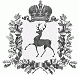 АДМИНИСТРАЦИЯ РОЖЕНЦОВСКОГО СЕЛЬСОВЕТАШАРАНГСКОГО МУНИЦИПАЛЬНОГО РАЙОНАНИЖЕГОРОДСКОЙ ОБЛАСТИП О С Т А Н О В Л Е Н И Еот 12.04.2018г. 									№ 09Об утверждении отчета об исполнении бюджета поселенияза 1 квартал 2018 годаВ соответствии с пунктом 1 статьи 32, пунктом 3 статьи 34 Положения о бюджетном процессе в Роженцовском сельсовете, утвержденного решением сельского Совета Роженцовского сельсовета от 25.11.2015г. № 17, администрация Роженцовского сельсовета п о с т а н о в л я е т:	1. Утвердить отчет об исполнении бюджета поселения за 1 квартал 2018 года по доходам в сумме 3182,9 тыс.рублей, по расходам в сумме 2814,7 тыс.рублей, с превышением доходов над расходами (профицит бюджета поселения) в сумме 368,2 тыс.рублей и со следующими показателями:	1) доходов бюджета поселения по кодам классификации доходов бюджета за 1 квартал 2018 года согласно приложению 1;	2) расходов бюджета поселения по ведомственной структуре расходов бюджета поселения за 1 квартал 2018 года согласно приложению 2;	3) расходов бюджета поселения по разделам и подразделам, по целевым статьям (муниципальным программам и непрограммным направлениям деятельности) и группам видов расходов классификации расходов бюджета поселения за 1 квартал 2018 года согласно приложению 3;	4) источников финансирования дефицита бюджета поселения за 1 квартал  2018 года согласно приложению 4.Глава администрации 				Л.А.КозловаПриложение 1Приложение 1Приложение 1Приложение 1Приложение 1Приложение 1к постановлению администрации Роженцовского сельсоветак постановлению администрации Роженцовского сельсоветак постановлению администрации Роженцовского сельсоветак постановлению администрации Роженцовского сельсоветак постановлению администрации Роженцовского сельсоветак постановлению администрации Роженцовского сельсоветак постановлению администрации Роженцовского сельсоветак постановлению администрации Роженцовского сельсоветак постановлению администрации Роженцовского сельсоветак постановлению администрации Роженцовского сельсоветак постановлению администрации Роженцовского сельсоветак постановлению администрации Роженцовского сельсоветак постановлению администрации Роженцовского сельсоветаот 12.04.2018г. № 09 от 12.04.2018г. № 09 от 12.04.2018г. № 09 от 12.04.2018г. № 09 от 12.04.2018г. № 09 от 12.04.2018г. № 09 от 12.04.2018г. № 09 от 12.04.2018г. № 09 от 12.04.2018г. № 09 от 12.04.2018г. № 09 от 12.04.2018г. № 09 от 12.04.2018г. № 09 от 12.04.2018г. № 09 Доходы бюджета поселения по кодам классификации доходов бюджетаза 1 квартал 2018 годаДоходы бюджета поселения по кодам классификации доходов бюджетаза 1 квартал 2018 годаДоходы бюджета поселения по кодам классификации доходов бюджетаза 1 квартал 2018 годаДоходы бюджета поселения по кодам классификации доходов бюджетаза 1 квартал 2018 годаДоходы бюджета поселения по кодам классификации доходов бюджетаза 1 квартал 2018 годаДоходы бюджета поселения по кодам классификации доходов бюджетаза 1 квартал 2018 годаДоходы бюджета поселения по кодам классификации доходов бюджетаза 1 квартал 2018 годаДоходы бюджета поселения по кодам классификации доходов бюджетаза 1 квартал 2018 годаДоходы бюджета поселения по кодам классификации доходов бюджетаза 1 квартал 2018 годаДоходы бюджета поселения по кодам классификации доходов бюджетаза 1 квартал 2018 годаДоходы бюджета поселения по кодам классификации доходов бюджетаза 1 квартал 2018 годаДоходы бюджета поселения по кодам классификации доходов бюджетаза 1 квартал 2018 годаДоходы бюджета поселения по кодам классификации доходов бюджетаза 1 квартал 2018 годаДоходы бюджета поселения по кодам классификации доходов бюджетаза 1 квартал 2018 годаДоходы бюджета поселения по кодам классификации доходов бюджетаза 1 квартал 2018 годаДоходы бюджета поселения по кодам классификации доходов бюджетаза 1 квартал 2018 годаДоходы бюджета поселения по кодам классификации доходов бюджетаза 1 квартал 2018 годаДоходы бюджета поселения по кодам классификации доходов бюджетаза 1 квартал 2018 годаДоходы бюджета поселения по кодам классификации доходов бюджетаза 1 квартал 2018 годаДоходы бюджета поселения по кодам классификации доходов бюджетаза 1 квартал 2018 годаДоходы бюджета поселения по кодам классификации доходов бюджетаза 1 квартал 2018 годаДоходы бюджета поселения по кодам классификации доходов бюджетаза 1 квартал 2018 годаДоходы бюджета поселения по кодам классификации доходов бюджетаза 1 квартал 2018 годаДоходы бюджета поселения по кодам классификации доходов бюджетаза 1 квартал 2018 годаДоходы бюджета поселения по кодам классификации доходов бюджетаза 1 квартал 2018 годаДоходы бюджета поселения по кодам классификации доходов бюджетаза 1 квартал 2018 годаДоходы бюджета поселения по кодам классификации доходов бюджетаза 1 квартал 2018 годаДоходы бюджета поселения по кодам классификации доходов бюджетаза 1 квартал 2018 годаДоходы бюджета поселения по кодам классификации доходов бюджетаза 1 квартал 2018 годаДоходы бюджета поселения по кодам классификации доходов бюджетаза 1 квартал 2018 годаДоходы бюджета поселения по кодам классификации доходов бюджетаза 1 квартал 2018 годаДоходы бюджета поселения по кодам классификации доходов бюджетаза 1 квартал 2018 годаДоходы бюджета поселения по кодам классификации доходов бюджетаза 1 квартал 2018 годаДоходы бюджета поселения по кодам классификации доходов бюджетаза 1 квартал 2018 годаДоходы бюджета поселения по кодам классификации доходов бюджетаза 1 квартал 2018 годаДоходы бюджета поселения по кодам классификации доходов бюджетаза 1 квартал 2018 годаДоходы бюджета поселения по кодам классификации доходов бюджетаза 1 квартал 2018 годаДоходы бюджета поселения по кодам классификации доходов бюджетаза 1 квартал 2018 годаДоходы бюджета поселения по кодам классификации доходов бюджетаза 1 квартал 2018 годаДоходы бюджета поселения по кодам классификации доходов бюджетаза 1 квартал 2018 годаДоходы бюджета поселения по кодам классификации доходов бюджетаза 1 квартал 2018 годаДоходы бюджета поселения по кодам классификации доходов бюджетаза 1 квартал 2018 годаДоходы бюджета поселения по кодам классификации доходов бюджетаза 1 квартал 2018 годаДоходы бюджета поселения по кодам классификации доходов бюджетаза 1 квартал 2018 годаДоходы бюджета поселения по кодам классификации доходов бюджетаза 1 квартал 2018 годаДоходы бюджета поселения по кодам классификации доходов бюджетаза 1 квартал 2018 годаДоходы бюджета поселения по кодам классификации доходов бюджетаза 1 квартал 2018 годаДоходы бюджета поселения по кодам классификации доходов бюджетаза 1 квартал 2018 годаДоходы бюджета поселения по кодам классификации доходов бюджетаза 1 квартал 2018 годаДоходы бюджета поселения по кодам классификации доходов бюджетаза 1 квартал 2018 годаДоходы бюджета поселения по кодам классификации доходов бюджетаза 1 квартал 2018 годаДоходы бюджета поселения по кодам классификации доходов бюджетаза 1 квартал 2018 годаДоходы бюджета поселения по кодам классификации доходов бюджетаза 1 квартал 2018 годаДоходы бюджета поселения по кодам классификации доходов бюджетаза 1 квартал 2018 годаДоходы бюджета поселения по кодам классификации доходов бюджетаза 1 квартал 2018 годаДоходы бюджета поселения по кодам классификации доходов бюджетаза 1 квартал 2018 годаДоходы бюджета поселения по кодам классификации доходов бюджетаза 1 квартал 2018 годаДоходы бюджета поселения по кодам классификации доходов бюджетаза 1 квартал 2018 годаДоходы бюджета поселения по кодам классификации доходов бюджетаза 1 квартал 2018 годаДоходы бюджета поселения по кодам классификации доходов бюджетаза 1 квартал 2018 годаДоходы бюджета поселения по кодам классификации доходов бюджетаза 1 квартал 2018 годаДоходы бюджета поселения по кодам классификации доходов бюджетаза 1 квартал 2018 годаДоходы бюджета поселения по кодам классификации доходов бюджетаза 1 квартал 2018 годаДоходы бюджета поселения по кодам классификации доходов бюджетаза 1 квартал 2018 годатыс.рублейтыс.рублейтыс.рублейКод бюджетной классификацииКод бюджетной классификацииКод бюджетной классификацииНаименование показателяНаименование показателяНаименование показателяПлан на       2018 годПлан на       2018 годПлан на       2018 годПлан на       2018 годПоступило        за  1 кв. 2018г.Поступило        за  1 кв. 2018г.Поступило        за  1 кв. 2018г.% исполнения% исполнения% исполнения111222333344455510000000000000000 00010000000000000000 00010000000000000000 0001. НАЛОГОВЫЕ И НЕНАЛОГОВЫЕ ДОХОДЫ1. НАЛОГОВЫЕ И НЕНАЛОГОВЫЕ ДОХОДЫ1. НАЛОГОВЫЕ И НЕНАЛОГОВЫЕ ДОХОДЫ2949,52949,52949,52949,5781,6781,6781,626,526,526,51.01.00000.00.0000 0001.01.00000.00.0000 0001.01.00000.00.0000 0001.1.НАЛОГИ НА ПРИБЫЛЬ, ДОХОДЫ1.1.НАЛОГИ НА ПРИБЫЛЬ, ДОХОДЫ1.1.НАЛОГИ НА ПРИБЫЛЬ, ДОХОДЫ470,2470,2470,2470,2102,0102,0102,021,721,721,71.01.02000.01.0000 0001.01.02000.01.0000 0001.01.02000.01.0000 0001.1.1.Налог на доходы физических лиц1.1.1.Налог на доходы физических лиц1.1.1.Налог на доходы физических лиц470,2470,2470,2470,2102,0102,0102,021,721,721,71.01.02010.01.1000 1101.01.02010.01.1000 1101.01.02010.01.1000 1101.1.1.1.Налог на доходы физических лиц с доходов, источником которых является налоговый агент, за исключением доходов, в отношении которых исчисление и уплата налога осуществляются в соответствии со статьями 227,227.1 и 228 Налогового кодекса Российской Федерации (сумма платежа)1.1.1.1.Налог на доходы физических лиц с доходов, источником которых является налоговый агент, за исключением доходов, в отношении которых исчисление и уплата налога осуществляются в соответствии со статьями 227,227.1 и 228 Налогового кодекса Российской Федерации (сумма платежа)1.1.1.1.Налог на доходы физических лиц с доходов, источником которых является налоговый агент, за исключением доходов, в отношении которых исчисление и уплата налога осуществляются в соответствии со статьями 227,227.1 и 228 Налогового кодекса Российской Федерации (сумма платежа)470,2470,2470,2470,2102,0102,0102,021,721,721,71.03.00000.01.0000 0001.03.00000.01.0000 0001.03.00000.01.0000 0001.2. НАЛОГИ НА ТОВАРЫ (РАБОТЫ, УСЛУГИ), РЕАЛИЗУЕМЫЕ НА ТЕРРИТОРИИ РОССИЙСКОЙ ФЕДЕРАЦИИ1.2. НАЛОГИ НА ТОВАРЫ (РАБОТЫ, УСЛУГИ), РЕАЛИЗУЕМЫЕ НА ТЕРРИТОРИИ РОССИЙСКОЙ ФЕДЕРАЦИИ1.2. НАЛОГИ НА ТОВАРЫ (РАБОТЫ, УСЛУГИ), РЕАЛИЗУЕМЫЕ НА ТЕРРИТОРИИ РОССИЙСКОЙ ФЕДЕРАЦИИ1342,01342,01342,01342,0335,6335,6335,625,025,025,01.03.02000.01.0000 1101.03.02000.01.0000 1101.03.02000.01.0000 1101.2.1.Акцизы по подакцизным товарам (продукции), производимым на территории Российской Федерации1.2.1.Акцизы по подакцизным товарам (продукции), производимым на территории Российской Федерации1.2.1.Акцизы по подакцизным товарам (продукции), производимым на территории Российской Федерации1342,01342,01342,01342,0335,6335,6335,625,025,025,01.03.02230.01.0000 1101.03.02230.01.0000 1101.03.02230.01.0000 1101.2.1.1.Доходы от уплаты акцизов на дизельное топливо, подлежащие распределению между бюджетами субъектов Российской Федерации и местными бюджетами с учетом установленных дифференцированных нормативов отчислений в местные бюджеты1.2.1.1.Доходы от уплаты акцизов на дизельное топливо, подлежащие распределению между бюджетами субъектов Российской Федерации и местными бюджетами с учетом установленных дифференцированных нормативов отчислений в местные бюджеты1.2.1.1.Доходы от уплаты акцизов на дизельное топливо, подлежащие распределению между бюджетами субъектов Российской Федерации и местными бюджетами с учетом установленных дифференцированных нормативов отчислений в местные бюджеты544,8544,8544,8544,8138,3138,3138,325,425,425,41.03.02240.01.0000 1101.03.02240.01.0000 1101.03.02240.01.0000 1101.2.1.2.Доходы от уплаты акцизов на моторные масла для дизельных и (или) карбюраторных (инжекторных) двигателей, подлежащие распределению между бюджетами бюджетами субъектов Российской Федерации и местными бюджетами с учетом установленных диффиренцированных нормативов отчислений в местные бюджеты1.2.1.2.Доходы от уплаты акцизов на моторные масла для дизельных и (или) карбюраторных (инжекторных) двигателей, подлежащие распределению между бюджетами бюджетами субъектов Российской Федерации и местными бюджетами с учетом установленных диффиренцированных нормативов отчислений в местные бюджеты1.2.1.2.Доходы от уплаты акцизов на моторные масла для дизельных и (или) карбюраторных (инжекторных) двигателей, подлежащие распределению между бюджетами бюджетами субъектов Российской Федерации и местными бюджетами с учетом установленных диффиренцированных нормативов отчислений в местные бюджеты5,45,45,45,40,90,90,916,716,716,71.03.02250.01.0000 1101.03.02250.01.0000 1101.03.02250.01.0000 1101.2.1.3.Доходы от уплаты акцизов на автомобильный бензин, подлежащие распределению между бюджетами субъектов Российской Федерации и местными бюджетами с учетом установленных дифференцированных нормативов отчислений в местные бюджеты1.2.1.3.Доходы от уплаты акцизов на автомобильный бензин, подлежащие распределению между бюджетами субъектов Российской Федерации и местными бюджетами с учетом установленных дифференцированных нормативов отчислений в местные бюджеты1.2.1.3.Доходы от уплаты акцизов на автомобильный бензин, подлежащие распределению между бюджетами субъектов Российской Федерации и местными бюджетами с учетом установленных дифференцированных нормативов отчислений в местные бюджеты897,8897,8897,8897,8225,2225,2225,225,125,125,11.03.02260.01.0000 1101.03.02260.01.0000 1101.03.02260.01.0000 1101.2.1.4.Доходы от уплаты акцизов на прямогонный бензин, подлежащие распределению между бюджетами субъектов Российской Федерации и местными бюджетами с учетом установленных дифференцированных нормативов отчислений в местные бюджеты1.2.1.4.Доходы от уплаты акцизов на прямогонный бензин, подлежащие распределению между бюджетами субъектов Российской Федерации и местными бюджетами с учетом установленных дифференцированных нормативов отчислений в местные бюджеты1.2.1.4.Доходы от уплаты акцизов на прямогонный бензин, подлежащие распределению между бюджетами субъектов Российской Федерации и местными бюджетами с учетом установленных дифференцированных нормативов отчислений в местные бюджеты-106,0-106,0-106,0-106,0-28,8-28,8-28,827,227,227,21.05.00000.01.0000 0001.05.00000.01.0000 0001.05.00000.01.0000 0001.3.НАЛОГИ НА СОВОКУПНЫЙ ДОХОД1.3.НАЛОГИ НА СОВОКУПНЫЙ ДОХОД1.3.НАЛОГИ НА СОВОКУПНЫЙ ДОХОД41,041,041,041,060,660,660,6147,8147,8147,81.05.03010.01.1000 1101.05.03010.01.1000 1101.05.03010.01.1000 1101.3.1.Единый сельскохозяйственный налог (сумма платежа)1.3.1.Единый сельскохозяйственный налог (сумма платежа)1.3.1.Единый сельскохозяйственный налог (сумма платежа)41,041,041,041,060,660,660,6147,8147,8147,81.06.00000.00.0000 0001.06.00000.00.0000 0001.06.00000.00.0000 0001.4.НАЛОГИ НА ИМУЩЕСТВО1.4.НАЛОГИ НА ИМУЩЕСТВО1.4.НАЛОГИ НА ИМУЩЕСТВО723,4723,4723,4723,4156,8156,8156,821,721,721,71.06.01000.00.0000 1101.06.01000.00.0000 1101.06.01000.00.0000 1101.4.1.Налог на имущество физических лиц1.4.1.Налог на имущество физических лиц1.4.1.Налог на имущество физических лиц26,026,026,026,02,92,92,911,211,211,21.06.01030.10.1000 1101.06.01030.10.1000 1101.06.01030.10.1000 1101.4.1.1.Налог на имущество физических лиц, взимаемый по ставкам, применяемым к объектам налогообложения, расположенным в границах сельских поселений (сумма платежа)1.4.1.1.Налог на имущество физических лиц, взимаемый по ставкам, применяемым к объектам налогообложения, расположенным в границах сельских поселений (сумма платежа)1.4.1.1.Налог на имущество физических лиц, взимаемый по ставкам, применяемым к объектам налогообложения, расположенным в границах сельских поселений (сумма платежа)26,026,026,026,02,42,42,49,29,29,21.06.01030.10.2100 1101.06.01030.10.2100 1101.06.01030.10.2100 1101.4.1.2.Налог на имущество физических лиц, взимаемый по ставкам, применяемым к объектам налогообложения, расположенным в границах сельских поселений (пени по соответствующему платежу)1.4.1.2.Налог на имущество физических лиц, взимаемый по ставкам, применяемым к объектам налогообложения, расположенным в границах сельских поселений (пени по соответствующему платежу)1.4.1.2.Налог на имущество физических лиц, взимаемый по ставкам, применяемым к объектам налогообложения, расположенным в границах сельских поселений (пени по соответствующему платежу)----0,50,50,5---1.06.06000.00.0000 1101.06.06000.00.0000 1101.06.06000.00.0000 1101.4.2.Земельный налог1.4.2.Земельный налог1.4.2.Земельный налог697,4697,4697,4697,4153,9153,9153,922,122,122,11.06.06030.00.0000 1101.06.06030.00.0000 1101.06.06030.00.0000 1101.4.2.1. Земельный налог с организаций1.4.2.1. Земельный налог с организаций1.4.2.1. Земельный налог с организаций380,5380,5380,5380,5126,7126,7126,733,333,333,31.06.06033.10.1000 1101.06.06033.10.1000 1101.06.06033.10.1000 1101.4.2.1.1.Земельный налог с организаций, обладающих земельным участком, расположенным в границах сельских поселений (сумма платежа)1.4.2.1.1.Земельный налог с организаций, обладающих земельным участком, расположенным в границах сельских поселений (сумма платежа)1.4.2.1.1.Земельный налог с организаций, обладающих земельным участком, расположенным в границах сельских поселений (сумма платежа)380,5380,5380,5380,5126,3126,3126,333,233,233,21.06.06033.10.2100 1101.06.06033.10.2100 1101.06.06033.10.2100 1101.4.2.1.2.Земельный налог с организаций, обладающих земельным участком, расположенным в границах сельских поселений (пени по соответствующему  платежу)1.4.2.1.2.Земельный налог с организаций, обладающих земельным участком, расположенным в границах сельских поселений (пени по соответствующему  платежу)1.4.2.1.2.Земельный налог с организаций, обладающих земельным участком, расположенным в границах сельских поселений (пени по соответствующему  платежу)----0,40,40,4---1.06.06040.00.0000 1101.06.06040.00.0000 1101.06.06040.00.0000 1101.4.2.2. Земельный налог с физических лиц1.4.2.2. Земельный налог с физических лиц1.4.2.2. Земельный налог с физических лиц316,9316,9316,9316,927,227,227,28,68,68,61.06.06043.10.1000 1101.06.06043.10.1000 1101.06.06043.10.1000 1101.4.2.2.1.Земельный налог с физических лиц, обладающих земельным участком, расположенным в границах сельских поселений (сумма платежа)1.4.2.2.1.Земельный налог с физических лиц, обладающих земельным участком, расположенным в границах сельских поселений (сумма платежа)1.4.2.2.1.Земельный налог с физических лиц, обладающих земельным участком, расположенным в границах сельских поселений (сумма платежа)316,9316,9316,9316,926,626,626,68,48,48,41.06.06043.10.2100 1101.06.06043.10.2100 1101.06.06043.10.2100 1101.4.2.2.2.Земельный налог с физических лиц, обладающих земельным участком, расположенным в границах сельских поселений (пени по соответствующему  платежу)1.4.2.2.2.Земельный налог с физических лиц, обладающих земельным участком, расположенным в границах сельских поселений (пени по соответствующему  платежу)1.4.2.2.2.Земельный налог с физических лиц, обладающих земельным участком, расположенным в границах сельских поселений (пени по соответствующему  платежу)----0,60,60,6---1.08.00.000.00.0.000 0001.08.00.000.00.0.000 0001.08.00.000.00.0.000 0001.5.ГОСУДАРСТВЕННАЯ ПОШЛИНА1.5.ГОСУДАРСТВЕННАЯ ПОШЛИНА1.5.ГОСУДАРСТВЕННАЯ ПОШЛИНА8,08,08,08,02,62,62,632,532,532,51.08.04020.01.1000 1101.08.04020.01.1000 1101.08.04020.01.1000 1101.5.1.Государственная пошлина за совершение нотариальных действий должностными лицами органов местного самоуправления, уполномоченными в соответствии с законодательными актами Российской Федерации на совершение нотариальных действий1.5.1.Государственная пошлина за совершение нотариальных действий должностными лицами органов местного самоуправления, уполномоченными в соответствии с законодательными актами Российской Федерации на совершение нотариальных действий1.5.1.Государственная пошлина за совершение нотариальных действий должностными лицами органов местного самоуправления, уполномоченными в соответствии с законодательными актами Российской Федерации на совершение нотариальных действий8,08,08,08,02,62,62,632,532,532,51.13.00000.00.0000 0001.13.00000.00.0000 0001.13.00000.00.0000 0001.6.ДОХОДЫ ОТ ОКАЗАНИЯ ПЛАТНЫХ УСЛУГ (РАБОТ) И КОМПЕНСАЦИИ ЗАТРАТ ГОСУДАРСТВА1.6.ДОХОДЫ ОТ ОКАЗАНИЯ ПЛАТНЫХ УСЛУГ (РАБОТ) И КОМПЕНСАЦИИ ЗАТРАТ ГОСУДАРСТВА1.6.ДОХОДЫ ОТ ОКАЗАНИЯ ПЛАТНЫХ УСЛУГ (РАБОТ) И КОМПЕНСАЦИИ ЗАТРАТ ГОСУДАРСТВА327,3327,3327,3327,3111,1111,1111,133,933,933,91.13.01995.10.0000.1301.13.01995.10.0000.1301.13.01995.10.0000.1301.6.1.Прочие доходы от оказания платных услуг (работ) получателями средств бюджетов сельских поселений1.6.1.Прочие доходы от оказания платных услуг (работ) получателями средств бюджетов сельских поселений1.6.1.Прочие доходы от оказания платных услуг (работ) получателями средств бюджетов сельских поселений132,2132,2132,2132,224,124,124,118,218,218,21.13.01995.10.0011.1301.13.01995.10.0011.1301.13.01995.10.0011.1301.6.2.Прочие доходы от оказания платных услуг (работ) получателями средств бюджетов сельских поселений (услуги спорткомплекса)1.6.2.Прочие доходы от оказания платных услуг (работ) получателями средств бюджетов сельских поселений (услуги спорткомплекса)1.6.2.Прочие доходы от оказания платных услуг (работ) получателями средств бюджетов сельских поселений (услуги спорткомплекса)193,1193,1193,1193,185,485,485,444,244,244,21.13.02995.10.0000.1301.13.02995.10.0000.1301.13.02995.10.0000.1301.6.3.Прочие доходы от компенсации затрат бюджетов сельских поселений1.6.3.Прочие доходы от компенсации затрат бюджетов сельских поселений1.6.3.Прочие доходы от компенсации затрат бюджетов сельских поселений2,02,02,02,01,61,61,680,080,080,01.17.00000.00.0000 0001.17.00000.00.0000 0001.17.00000.00.0000 0001.7. ПРОЧИЕ НЕНАЛОГОВЫЕ ДОХОДЫ1.7. ПРОЧИЕ НЕНАЛОГОВЫЕ ДОХОДЫ1.7. ПРОЧИЕ НЕНАЛОГОВЫЕ ДОХОДЫ37,637,637,637,612,912,912,934,334,334,31.17.05050.10.0000.1801.17.05050.10.0000.1801.17.05050.10.0000.1801.7.1. Прочие неналоговые доходы бюджетов сельских поселений1.7.1. Прочие неналоговые доходы бюджетов сельских поселений1.7.1. Прочие неналоговые доходы бюджетов сельских поселений37,637,637,637,612,912,912,934,334,334,32.00.00.000.00.0.000 0002.00.00.000.00.0.000 0002.00.00.000.00.0.000 0002.БЕЗВОЗМЕЗДНЫЕ ПОСТУПЛЕНИЯ 2.БЕЗВОЗМЕЗДНЫЕ ПОСТУПЛЕНИЯ 2.БЕЗВОЗМЕЗДНЫЕ ПОСТУПЛЕНИЯ 10506,610506,610506,610506,62401,32401,32401,322,922,922,92020000000000000020200000000000000202000000000000002.1. Безвозмездные поступления от других бюджетов бюджетной системы Российской Федерации2.1. Безвозмездные поступления от других бюджетов бюджетной системы Российской Федерации2.1. Безвозмездные поступления от других бюджетов бюджетной системы Российской Федерации10662,910662,910662,910662,92557,62557,62557,623,923,923,92021000000000015120210000000000151202100000000001512.1.1. Дотации бюджетам субъектов Российской Федерации и муниципальных образований2.1.1. Дотации бюджетам субъектов Российской Федерации и муниципальных образований2.1.1. Дотации бюджетам субъектов Российской Федерации и муниципальных образований486,1486,1486,1486,1109,4109,4109,422,522,522,52021500110000015120215001100000151202150011000001512.1.1.1. Дотации бюджетам сельских поселений на выравнивание бюджетной обеспеченности2.1.1.1. Дотации бюджетам сельских поселений на выравнивание бюджетной обеспеченности2.1.1.1. Дотации бюджетам сельских поселений на выравнивание бюджетной обеспеченности486,1486,1486,1486,1109,4109,4109,422,522,522,52023000000000015120230000000000151202300000000001512.1.2. Субвенции бюджетам субъектов Российской Федерации и муниципальных образований2.1.2. Субвенции бюджетам субъектов Российской Федерации и муниципальных образований2.1.2. Субвенции бюджетам субъектов Российской Федерации и муниципальных образований91,591,591,591,522,922,922,925,025,025,02023511810000015120235118100000151202351181000001512.1.2.1. Субвенции бюджетам сельских поселений на осуществление первичного воинского учета на территориях, где отсутствуют военные комиссариаты2.1.2.1. Субвенции бюджетам сельских поселений на осуществление первичного воинского учета на территориях, где отсутствуют военные комиссариаты2.1.2.1. Субвенции бюджетам сельских поселений на осуществление первичного воинского учета на территориях, где отсутствуют военные комиссариаты91,591,591,591,522,922,922,925,025,025,02024000000000015120240000000000151202400000000001512.1.3. Иные межбюджетные трансферты2.1.3. Иные межбюджетные трансферты2.1.3. Иные межбюджетные трансферты10085,310085,310085,310085,32425,32425,32425,324,024,024,02024999910000015120249999100000151202499991000001512.1.3.1. Прочие межбюджетные трансферты, передаваемые бюджетам сельских поселений2.1.3.1. Прочие межбюджетные трансферты, передаваемые бюджетам сельских поселений2.1.3.1. Прочие межбюджетные трансферты, передаваемые бюджетам сельских поселений9852,89852,89852,89852,82425,32425,32425,324,024,024,02024999910900015120249999109000151202499991090001512.1.3.2. Прочие межбюджетные трансферты, передаваемые бюджетам сельских поселений по поддержке местных инициатив2.1.3.2. Прочие межбюджетные трансферты, передаваемые бюджетам сельских поселений по поддержке местных инициатив2.1.3.2. Прочие межбюджетные трансферты, передаваемые бюджетам сельских поселений по поддержке местных инициатив232,5232,5232,5232,5------2190000000000000021900000000000000219000000000000002.2.Возврат остатков субсидий, субвенций и иных межбюджетных трансфертов, имеющих целевое назначение прошлых лет2.2.Возврат остатков субсидий, субвенций и иных межбюджетных трансфертов, имеющих целевое назначение прошлых лет2.2.Возврат остатков субсидий, субвенций и иных межбюджетных трансфертов, имеющих целевое назначение прошлых лет-156,3-156,3-156,3-156,3-156,3-156,3-156,3100,0100,0100,02196001010000015121960010100000151219600101000001512.2.1.Возврат остатков субсидий, субвенций и иных межбюджетных трансфертов, имеющих целевое назначение прошлых лет, из бюджетов сельских поселений2.2.1.Возврат остатков субсидий, субвенций и иных межбюджетных трансфертов, имеющих целевое назначение прошлых лет, из бюджетов сельских поселений2.2.1.Возврат остатков субсидий, субвенций и иных межбюджетных трансфертов, имеющих целевое назначение прошлых лет, из бюджетов сельских поселений-156,3-156,3-156,3-156,3-156,3-156,3-156,3100,0100,0100,02196001010022015121960010100220151219600101002201512.2.1.1.Возврат остатков субсидий, субвенций и иных межбюджетных трансфертов, имеющих целевое назначение прошлых лет, из бюджетов сельских поселений за счет средств областного бюджета2.2.1.1.Возврат остатков субсидий, субвенций и иных межбюджетных трансфертов, имеющих целевое назначение прошлых лет, из бюджетов сельских поселений за счет средств областного бюджета2.2.1.1.Возврат остатков субсидий, субвенций и иных межбюджетных трансфертов, имеющих целевое назначение прошлых лет, из бюджетов сельских поселений за счет средств областного бюджета-156,3-156,3-156,3-156,3-156,3-156,3-156,3100,0100,0100,0ИтогоИтогоИтого13456,113456,113456,113456,13182,93182,93182,923,723,723,7Приложение 3Расходы бюджета поселенияпо ведомственной структуре расходов бюджета  поселения за 1 квартал 2018 годаРасходы бюджета поселенияпо ведомственной структуре расходов бюджета  поселения за 1 квартал 2018 годаРасходы бюджета поселенияпо ведомственной структуре расходов бюджета  поселения за 1 квартал 2018 годаРасходы бюджета поселенияпо ведомственной структуре расходов бюджета  поселения за 1 квартал 2018 годаРасходы бюджета поселенияпо ведомственной структуре расходов бюджета  поселения за 1 квартал 2018 годаРасходы бюджета поселенияпо ведомственной структуре расходов бюджета  поселения за 1 квартал 2018 годаРасходы бюджета поселенияпо ведомственной структуре расходов бюджета  поселения за 1 квартал 2018 годаРасходы бюджета поселенияпо ведомственной структуре расходов бюджета  поселения за 1 квартал 2018 годаРасходы бюджета поселенияпо ведомственной структуре расходов бюджета  поселения за 1 квартал 2018 годаРасходы бюджета поселенияпо ведомственной структуре расходов бюджета  поселения за 1 квартал 2018 годаРасходы бюджета поселенияпо ведомственной структуре расходов бюджета  поселения за 1 квартал 2018 годаРасходы бюджета поселенияпо ведомственной структуре расходов бюджета  поселения за 1 квартал 2018 годаРасходы бюджета поселенияпо ведомственной структуре расходов бюджета  поселения за 1 квартал 2018 годаРасходы бюджета поселенияпо ведомственной структуре расходов бюджета  поселения за 1 квартал 2018 годаРасходы бюджета поселенияпо ведомственной структуре расходов бюджета  поселения за 1 квартал 2018 годаРасходы бюджета поселенияпо ведомственной структуре расходов бюджета  поселения за 1 квартал 2018 годаРасходы бюджета поселенияпо ведомственной структуре расходов бюджета  поселения за 1 квартал 2018 годаРасходы бюджета поселенияпо ведомственной структуре расходов бюджета  поселения за 1 квартал 2018 годаРасходы бюджета поселенияпо ведомственной структуре расходов бюджета  поселения за 1 квартал 2018 годаРасходы бюджета поселенияпо ведомственной структуре расходов бюджета  поселения за 1 квартал 2018 годаРасходы бюджета поселенияпо ведомственной структуре расходов бюджета  поселения за 1 квартал 2018 годаРасходы бюджета поселенияпо ведомственной структуре расходов бюджета  поселения за 1 квартал 2018 годаРасходы бюджета поселенияпо ведомственной структуре расходов бюджета  поселения за 1 квартал 2018 годаРасходы бюджета поселенияпо ведомственной структуре расходов бюджета  поселения за 1 квартал 2018 годаРасходы бюджета поселенияпо ведомственной структуре расходов бюджета  поселения за 1 квартал 2018 годаРасходы бюджета поселенияпо ведомственной структуре расходов бюджета  поселения за 1 квартал 2018 годаРасходы бюджета поселенияпо ведомственной структуре расходов бюджета  поселения за 1 квартал 2018 годаРасходы бюджета поселенияпо ведомственной структуре расходов бюджета  поселения за 1 квартал 2018 годаРасходы бюджета поселенияпо ведомственной структуре расходов бюджета  поселения за 1 квартал 2018 годаРасходы бюджета поселенияпо ведомственной структуре расходов бюджета  поселения за 1 квартал 2018 годаРасходы бюджета поселенияпо ведомственной структуре расходов бюджета  поселения за 1 квартал 2018 годаРасходы бюджета поселенияпо ведомственной структуре расходов бюджета  поселения за 1 квартал 2018 годаРасходы бюджета поселенияпо ведомственной структуре расходов бюджета  поселения за 1 квартал 2018 годаРасходы бюджета поселенияпо ведомственной структуре расходов бюджета  поселения за 1 квартал 2018 годаРасходы бюджета поселенияпо ведомственной структуре расходов бюджета  поселения за 1 квартал 2018 годаРасходы бюджета поселенияпо ведомственной структуре расходов бюджета  поселения за 1 квартал 2018 годаРасходы бюджета поселенияпо ведомственной структуре расходов бюджета  поселения за 1 квартал 2018 годаРасходы бюджета поселенияпо ведомственной структуре расходов бюджета  поселения за 1 квартал 2018 годаРасходы бюджета поселенияпо ведомственной структуре расходов бюджета  поселения за 1 квартал 2018 годаРасходы бюджета поселенияпо ведомственной структуре расходов бюджета  поселения за 1 квартал 2018 годаРасходы бюджета поселенияпо ведомственной структуре расходов бюджета  поселения за 1 квартал 2018 годаРасходы бюджета поселенияпо ведомственной структуре расходов бюджета  поселения за 1 квартал 2018 годаРасходы бюджета поселенияпо ведомственной структуре расходов бюджета  поселения за 1 квартал 2018 годаРасходы бюджета поселенияпо ведомственной структуре расходов бюджета  поселения за 1 квартал 2018 годаРасходы бюджета поселенияпо ведомственной структуре расходов бюджета  поселения за 1 квартал 2018 годаРасходы бюджета поселенияпо ведомственной структуре расходов бюджета  поселения за 1 квартал 2018 годаРасходы бюджета поселенияпо ведомственной структуре расходов бюджета  поселения за 1 квартал 2018 годаРасходы бюджета поселенияпо ведомственной структуре расходов бюджета  поселения за 1 квартал 2018 годаРасходы бюджета поселенияпо ведомственной структуре расходов бюджета  поселения за 1 квартал 2018 годаРасходы бюджета поселенияпо ведомственной структуре расходов бюджета  поселения за 1 квартал 2018 годатыс.рублейтыс.рублейтыс.рублейтыс.рублейКод бюджетной классификацииКод бюджетной классификацииКод бюджетной классификацииКод бюджетной классификацииКод бюджетной классификацииКод бюджетной классификацииКод бюджетной классификацииКод бюджетной классификацииКод бюджетной классификацииКод бюджетной классификацииКод бюджетной классификацииКод бюджетной классификацииКод бюджетной классификацииКод бюджетной классификацииКод бюджетной классификацииКод бюджетной классификацииКод бюджетной классификацииКод бюджетной классификацииКод бюджетной классификацииКод бюджетной классификацииКод бюджетной классификацииПлан на 2018 годПлан на 2018 годПлан на 2018 годИсполнено  за 1 квартал  2018 годаИсполнено  за 1 квартал  2018 годаИсполнено  за 1 квартал  2018 годаИсполнено  за 1 квартал  2018 года% исп.ВедомствоВедомствоВедомствоРазделПодразделПодразделНаименование раздела, подразделаНаименование раздела, подразделаНаименование раздела, подразделаНаименование раздела, подразделаКод ЦСРКод ЦСРНаименование целевой статьи расходовНаименование целевой статьи расходовНаименование целевой статьи расходовНаименование целевой статьи расходовНаименование целевой статьи расходовКод ВРНаименование вида расходаНаименование вида расходаНаименование вида расходаПлан на 2018 годПлан на 2018 годПлан на 2018 годИсполнено  за 1 квартал  2018 годаИсполнено  за 1 квартал  2018 годаИсполнено  за 1 квартал  2018 годаИсполнено  за 1 квартал  2018 года% исп.1112334444556666678889991010101011487487487АДМИНИСТРАЦИЯ РОЖЕНЦОВСКОГО СЕЛЬСОВЕТА ШАРАНГСКОГО МУНИЦИПАЛЬНОГО РАЙОНА НИЖЕГОРОДСКОЙ ОБЛАСТИАДМИНИСТРАЦИЯ РОЖЕНЦОВСКОГО СЕЛЬСОВЕТА ШАРАНГСКОГО МУНИЦИПАЛЬНОГО РАЙОНА НИЖЕГОРОДСКОЙ ОБЛАСТИАДМИНИСТРАЦИЯ РОЖЕНЦОВСКОГО СЕЛЬСОВЕТА ШАРАНГСКОГО МУНИЦИПАЛЬНОГО РАЙОНА НИЖЕГОРОДСКОЙ ОБЛАСТИАДМИНИСТРАЦИЯ РОЖЕНЦОВСКОГО СЕЛЬСОВЕТА ШАРАНГСКОГО МУНИЦИПАЛЬНОГО РАЙОНА НИЖЕГОРОДСКОЙ ОБЛАСТИАДМИНИСТРАЦИЯ РОЖЕНЦОВСКОГО СЕЛЬСОВЕТА ШАРАНГСКОГО МУНИЦИПАЛЬНОГО РАЙОНА НИЖЕГОРОДСКОЙ ОБЛАСТИАДМИНИСТРАЦИЯ РОЖЕНЦОВСКОГО СЕЛЬСОВЕТА ШАРАНГСКОГО МУНИЦИПАЛЬНОГО РАЙОНА НИЖЕГОРОДСКОЙ ОБЛАСТИАДМИНИСТРАЦИЯ РОЖЕНЦОВСКОГО СЕЛЬСОВЕТА ШАРАНГСКОГО МУНИЦИПАЛЬНОГО РАЙОНА НИЖЕГОРОДСКОЙ ОБЛАСТИАДМИНИСТРАЦИЯ РОЖЕНЦОВСКОГО СЕЛЬСОВЕТА ШАРАНГСКОГО МУНИЦИПАЛЬНОГО РАЙОНА НИЖЕГОРОДСКОЙ ОБЛАСТИАДМИНИСТРАЦИЯ РОЖЕНЦОВСКОГО СЕЛЬСОВЕТА ШАРАНГСКОГО МУНИЦИПАЛЬНОГО РАЙОНА НИЖЕГОРОДСКОЙ ОБЛАСТИАДМИНИСТРАЦИЯ РОЖЕНЦОВСКОГО СЕЛЬСОВЕТА ШАРАНГСКОГО МУНИЦИПАЛЬНОГО РАЙОНА НИЖЕГОРОДСКОЙ ОБЛАСТИАДМИНИСТРАЦИЯ РОЖЕНЦОВСКОГО СЕЛЬСОВЕТА ШАРАНГСКОГО МУНИЦИПАЛЬНОГО РАЙОНА НИЖЕГОРОДСКОЙ ОБЛАСТИАДМИНИСТРАЦИЯ РОЖЕНЦОВСКОГО СЕЛЬСОВЕТА ШАРАНГСКОГО МУНИЦИПАЛЬНОГО РАЙОНА НИЖЕГОРОДСКОЙ ОБЛАСТИАДМИНИСТРАЦИЯ РОЖЕНЦОВСКОГО СЕЛЬСОВЕТА ШАРАНГСКОГО МУНИЦИПАЛЬНОГО РАЙОНА НИЖЕГОРОДСКОЙ ОБЛАСТИАДМИНИСТРАЦИЯ РОЖЕНЦОВСКОГО СЕЛЬСОВЕТА ШАРАНГСКОГО МУНИЦИПАЛЬНОГО РАЙОНА НИЖЕГОРОДСКОЙ ОБЛАСТИАДМИНИСТРАЦИЯ РОЖЕНЦОВСКОГО СЕЛЬСОВЕТА ШАРАНГСКОГО МУНИЦИПАЛЬНОГО РАЙОНА НИЖЕГОРОДСКОЙ ОБЛАСТИАДМИНИСТРАЦИЯ РОЖЕНЦОВСКОГО СЕЛЬСОВЕТА ШАРАНГСКОГО МУНИЦИПАЛЬНОГО РАЙОНА НИЖЕГОРОДСКОЙ ОБЛАСТИАДМИНИСТРАЦИЯ РОЖЕНЦОВСКОГО СЕЛЬСОВЕТА ШАРАНГСКОГО МУНИЦИПАЛЬНОГО РАЙОНА НИЖЕГОРОДСКОЙ ОБЛАСТИАДМИНИСТРАЦИЯ РОЖЕНЦОВСКОГО СЕЛЬСОВЕТА ШАРАНГСКОГО МУНИЦИПАЛЬНОГО РАЙОНА НИЖЕГОРОДСКОЙ ОБЛАСТИ13612,413612,413612,42814,72814,72814,72814,720,701 ОБЩЕГОСУДАРСТВЕННЫЕ ВОПРОСЫ  ОБЩЕГОСУДАРСТВЕННЫЕ ВОПРОСЫ  ОБЩЕГОСУДАРСТВЕННЫЕ ВОПРОСЫ  ОБЩЕГОСУДАРСТВЕННЫЕ ВОПРОСЫ  ОБЩЕГОСУДАРСТВЕННЫЕ ВОПРОСЫ  ОБЩЕГОСУДАРСТВЕННЫЕ ВОПРОСЫ  ОБЩЕГОСУДАРСТВЕННЫЕ ВОПРОСЫ  ОБЩЕГОСУДАРСТВЕННЫЕ ВОПРОСЫ  ОБЩЕГОСУДАРСТВЕННЫЕ ВОПРОСЫ  ОБЩЕГОСУДАРСТВЕННЫЕ ВОПРОСЫ  ОБЩЕГОСУДАРСТВЕННЫЕ ВОПРОСЫ  ОБЩЕГОСУДАРСТВЕННЫЕ ВОПРОСЫ  ОБЩЕГОСУДАРСТВЕННЫЕ ВОПРОСЫ  ОБЩЕГОСУДАРСТВЕННЫЕ ВОПРОСЫ  ОБЩЕГОСУДАРСТВЕННЫЕ ВОПРОСЫ  ОБЩЕГОСУДАРСТВЕННЫЕ ВОПРОСЫ  ОБЩЕГОСУДАРСТВЕННЫЕ ВОПРОСЫ 1947,81947,81947,8378,0378,0378,0378,019,40104041695,71695,71695,7324,4324,4324,4324,419,1010404Функционирование Правительства РФ, высших исполнительных органов государственной власти субъектов РФ, местных администрацийФункционирование Правительства РФ, высших исполнительных органов государственной власти субъектов РФ, местных администрацийФункционирование Правительства РФ, высших исполнительных органов государственной власти субъектов РФ, местных администрацийФункционирование Правительства РФ, высших исполнительных органов государственной власти субъектов РФ, местных администраций17309204011730920401Мероприятия в области охраны окружающей среды органов местного самоуправленияМероприятия в области охраны окружающей среды органов местного самоуправленияМероприятия в области охраны окружающей среды органов местного самоуправленияМероприятия в области охраны окружающей среды органов местного самоуправленияМероприятия в области охраны окружающей среды органов местного самоуправления200Закупка товаров, работ и услуг для обеспечения государственных (муниципальных) нуждЗакупка товаров, работ и услуг для обеспечения государственных (муниципальных) нуждЗакупка товаров, работ и услуг для обеспечения государственных (муниципальных) нужд1,91,91,91,51,51,51,578,9010404Функционирование Правительства РФ, высших исполнительных органов государственной власти субъектов РФ, местных администрацийФункционирование Правительства РФ, высших исполнительных органов государственной власти субъектов РФ, местных администрацийФункционирование Правительства РФ, высших исполнительных органов государственной власти субъектов РФ, местных администрацийФункционирование Правительства РФ, высших исполнительных органов государственной власти субъектов РФ, местных администраций88801204018880120401Расходы на обеспечение функций органов местного самоуправленияРасходы на обеспечение функций органов местного самоуправленияРасходы на обеспечение функций органов местного самоуправленияРасходы на обеспечение функций органов местного самоуправленияРасходы на обеспечение функций органов местного самоуправления100Расходы на выплату персоналу в целях обеспечения выполнения функций государственными (муниципальными) органами, казенными учреждениями, органами управления государственными внебюджетными фондамиРасходы на выплату персоналу в целях обеспечения выполнения функций государственными (муниципальными) органами, казенными учреждениями, органами управления государственными внебюджетными фондамиРасходы на выплату персоналу в целях обеспечения выполнения функций государственными (муниципальными) органами, казенными учреждениями, органами управления государственными внебюджетными фондами826,1826,1826,1144,2144,2144,2144,217,5010404Функционирование Правительства РФ, высших исполнительных органов государственной власти субъектов РФ, местных администрацийФункционирование Правительства РФ, высших исполнительных органов государственной власти субъектов РФ, местных администрацийФункционирование Правительства РФ, высших исполнительных органов государственной власти субъектов РФ, местных администрацийФункционирование Правительства РФ, высших исполнительных органов государственной власти субъектов РФ, местных администраций88801204018880120401Расходы на обеспечение функций органов местного самоуправленияРасходы на обеспечение функций органов местного самоуправленияРасходы на обеспечение функций органов местного самоуправленияРасходы на обеспечение функций органов местного самоуправленияРасходы на обеспечение функций органов местного самоуправления200Закупка товаров, работ и услуг для обеспечения государственных (муниципальных) нуждЗакупка товаров, работ и услуг для обеспечения государственных (муниципальных) нуждЗакупка товаров, работ и услуг для обеспечения государственных (муниципальных) нужд214,3214,3214,339,439,439,439,418,4010404Функционирование Правительства РФ, высших исполнительных органов государственной власти субъектов РФ, местных администрацийФункционирование Правительства РФ, высших исполнительных органов государственной власти субъектов РФ, местных администрацийФункционирование Правительства РФ, высших исполнительных органов государственной власти субъектов РФ, местных администрацийФункционирование Правительства РФ, высших исполнительных органов государственной власти субъектов РФ, местных администраций88801204018880120401Расходы на обеспечение функций органов местного самоуправленияРасходы на обеспечение функций органов местного самоуправленияРасходы на обеспечение функций органов местного самоуправленияРасходы на обеспечение функций органов местного самоуправленияРасходы на обеспечение функций органов местного самоуправления800Иные бюджетные ассигнованияИные бюджетные ассигнованияИные бюджетные ассигнования1,81,81,80,30,30,30,316,6010404Функционирование Правительства РФ, высших исполнительных органов государственной власти субъектов РФ, местных администрацийФункционирование Правительства РФ, высших исполнительных органов государственной власти субъектов РФ, местных администрацийФункционирование Правительства РФ, высших исполнительных органов государственной власти субъектов РФ, местных администрацийФункционирование Правительства РФ, высших исполнительных органов государственной власти субъектов РФ, местных администраций88801208008880120800Глава местной администрации (исполнительно-распорядительного органа муниципального образования)Глава местной администрации (исполнительно-распорядительного органа муниципального образования)Глава местной администрации (исполнительно-распорядительного органа муниципального образования)Глава местной администрации (исполнительно-распорядительного органа муниципального образования)Глава местной администрации (исполнительно-распорядительного органа муниципального образования)100Расходы на выплату персоналу в целях обеспечения выполнения функций государственными (муниципальными) органами, казенными учреждениями, органами управления государственными внебюджетными фондамиРасходы на выплату персоналу в целях обеспечения выполнения функций государственными (муниципальными) органами, казенными учреждениями, органами управления государственными внебюджетными фондамиРасходы на выплату персоналу в целях обеспечения выполнения функций государственными (муниципальными) органами, казенными учреждениями, органами управления государственными внебюджетными фондами651,6651,6651,6139,0139,0139,0139,021,30111113,03,03,0-----011111Резервные фондыРезервные фондыРезервные фондыРезервные фонды88801070058880107005Резервные фонды местных администрацийРезервные фонды местных администрацийРезервные фонды местных администрацийРезервные фонды местных администрацийРезервные фонды местных администраций800Иные бюджетные ассигнованияИные бюджетные ассигнованияИные бюджетные ассигнования3,03,03,0-----011313249,1249,1249,153,653,653,653,621,5011313Другие общегосударственные вопросыДругие общегосударственные вопросыДругие общегосударственные вопросыДругие общегосударственные вопросы88801939908880193990Учреждения по обеспечению хозяйственного обслуживанияУчреждения по обеспечению хозяйственного обслуживанияУчреждения по обеспечению хозяйственного обслуживанияУчреждения по обеспечению хозяйственного обслуживанияУчреждения по обеспечению хозяйственного обслуживания100Расходы на выплату персоналу в целях обеспечения выполнения функций государственными (муниципальными) органами, казенными учреждениями, органами управления государственными внебюджетными фондамиРасходы на выплату персоналу в целях обеспечения выполнения функций государственными (муниципальными) органами, казенными учреждениями, органами управления государственными внебюджетными фондамиРасходы на выплату персоналу в целях обеспечения выполнения функций государственными (муниципальными) органами, казенными учреждениями, органами управления государственными внебюджетными фондами241,1241,1241,147,447,447,447,419,7011313Другие общегосударственные вопросыДругие общегосударственные вопросыДругие общегосударственные вопросыДругие общегосударственные вопросы88806920358880692035Прочие выплаты по обязательствам муниципального образованияПрочие выплаты по обязательствам муниципального образованияПрочие выплаты по обязательствам муниципального образованияПрочие выплаты по обязательствам муниципального образованияПрочие выплаты по обязательствам муниципального образования800Иные бюджетные ассигнованияИные бюджетные ассигнованияИные бюджетные ассигнования8,08,08,06,26,26,26,277,502НАЦИОНАЛЬНАЯ  ОБОРОНА  НАЦИОНАЛЬНАЯ  ОБОРОНА  НАЦИОНАЛЬНАЯ  ОБОРОНА  НАЦИОНАЛЬНАЯ  ОБОРОНА  НАЦИОНАЛЬНАЯ  ОБОРОНА  НАЦИОНАЛЬНАЯ  ОБОРОНА  НАЦИОНАЛЬНАЯ  ОБОРОНА  НАЦИОНАЛЬНАЯ  ОБОРОНА  НАЦИОНАЛЬНАЯ  ОБОРОНА  НАЦИОНАЛЬНАЯ  ОБОРОНА  НАЦИОНАЛЬНАЯ  ОБОРОНА  НАЦИОНАЛЬНАЯ  ОБОРОНА  НАЦИОНАЛЬНАЯ  ОБОРОНА  НАЦИОНАЛЬНАЯ  ОБОРОНА  НАЦИОНАЛЬНАЯ  ОБОРОНА  НАЦИОНАЛЬНАЯ  ОБОРОНА  НАЦИОНАЛЬНАЯ  ОБОРОНА  91,591,591,59,79,79,79,710,602030391,591,591,59,79,79,79,710,6020303Мобилизационная и вневойсковая подготовкаМобилизационная и вневойсковая подготовкаМобилизационная и вневойсковая подготовкаМобилизационная и вневойсковая подготовка14220511801422051180Межбюджетные трансферты за счет субвенции на осуществление государственных полномочий РФ по первичного воинского учета на территориях, где отсутствуют военные комиссариатыМежбюджетные трансферты за счет субвенции на осуществление государственных полномочий РФ по первичного воинского учета на территориях, где отсутствуют военные комиссариатыМежбюджетные трансферты за счет субвенции на осуществление государственных полномочий РФ по первичного воинского учета на территориях, где отсутствуют военные комиссариатыМежбюджетные трансферты за счет субвенции на осуществление государственных полномочий РФ по первичного воинского учета на территориях, где отсутствуют военные комиссариатыМежбюджетные трансферты за счет субвенции на осуществление государственных полномочий РФ по первичного воинского учета на территориях, где отсутствуют военные комиссариаты100Расходы на выплату персоналу в целях обеспечения выполнения функций государственными (муниципальными) органами, казенными учреждениями, органами управления государственными внебюджетными фондамиРасходы на выплату персоналу в целях обеспечения выполнения функций государственными (муниципальными) органами, казенными учреждениями, органами управления государственными внебюджетными фондамиРасходы на выплату персоналу в целях обеспечения выполнения функций государственными (муниципальными) органами, казенными учреждениями, органами управления государственными внебюджетными фондами61,461,461,46,86,86,86,811,1020303Мобилизационная и вневойсковая подготовкаМобилизационная и вневойсковая подготовкаМобилизационная и вневойсковая подготовкаМобилизационная и вневойсковая подготовка14220511801422051180Межбюджетные трансферты за счет субвенции на осуществление государственных полномочий РФ по первичного воинского учета на территориях, где отсутствуют военные комиссариатыМежбюджетные трансферты за счет субвенции на осуществление государственных полномочий РФ по первичного воинского учета на территориях, где отсутствуют военные комиссариатыМежбюджетные трансферты за счет субвенции на осуществление государственных полномочий РФ по первичного воинского учета на территориях, где отсутствуют военные комиссариатыМежбюджетные трансферты за счет субвенции на осуществление государственных полномочий РФ по первичного воинского учета на территориях, где отсутствуют военные комиссариатыМежбюджетные трансферты за счет субвенции на осуществление государственных полномочий РФ по первичного воинского учета на территориях, где отсутствуют военные комиссариаты200Закупка товаров, работ и услуг для обеспечения государственных (муниципальных) нуждЗакупка товаров, работ и услуг для обеспечения государственных (муниципальных) нуждЗакупка товаров, работ и услуг для обеспечения государственных (муниципальных) нужд30,130,130,12,92,92,92,99,603 НАЦИОНАЛЬНАЯ БЕЗОПАСНОСТЬ И ПРАВООХРАНИТЕЛЬНАЯ ДЕЯТЕЛЬНОСТЬ НАЦИОНАЛЬНАЯ БЕЗОПАСНОСТЬ И ПРАВООХРАНИТЕЛЬНАЯ ДЕЯТЕЛЬНОСТЬ НАЦИОНАЛЬНАЯ БЕЗОПАСНОСТЬ И ПРАВООХРАНИТЕЛЬНАЯ ДЕЯТЕЛЬНОСТЬ НАЦИОНАЛЬНАЯ БЕЗОПАСНОСТЬ И ПРАВООХРАНИТЕЛЬНАЯ ДЕЯТЕЛЬНОСТЬ НАЦИОНАЛЬНАЯ БЕЗОПАСНОСТЬ И ПРАВООХРАНИТЕЛЬНАЯ ДЕЯТЕЛЬНОСТЬ НАЦИОНАЛЬНАЯ БЕЗОПАСНОСТЬ И ПРАВООХРАНИТЕЛЬНАЯ ДЕЯТЕЛЬНОСТЬ НАЦИОНАЛЬНАЯ БЕЗОПАСНОСТЬ И ПРАВООХРАНИТЕЛЬНАЯ ДЕЯТЕЛЬНОСТЬ НАЦИОНАЛЬНАЯ БЕЗОПАСНОСТЬ И ПРАВООХРАНИТЕЛЬНАЯ ДЕЯТЕЛЬНОСТЬ НАЦИОНАЛЬНАЯ БЕЗОПАСНОСТЬ И ПРАВООХРАНИТЕЛЬНАЯ ДЕЯТЕЛЬНОСТЬ НАЦИОНАЛЬНАЯ БЕЗОПАСНОСТЬ И ПРАВООХРАНИТЕЛЬНАЯ ДЕЯТЕЛЬНОСТЬ НАЦИОНАЛЬНАЯ БЕЗОПАСНОСТЬ И ПРАВООХРАНИТЕЛЬНАЯ ДЕЯТЕЛЬНОСТЬ НАЦИОНАЛЬНАЯ БЕЗОПАСНОСТЬ И ПРАВООХРАНИТЕЛЬНАЯ ДЕЯТЕЛЬНОСТЬ НАЦИОНАЛЬНАЯ БЕЗОПАСНОСТЬ И ПРАВООХРАНИТЕЛЬНАЯ ДЕЯТЕЛЬНОСТЬ НАЦИОНАЛЬНАЯ БЕЗОПАСНОСТЬ И ПРАВООХРАНИТЕЛЬНАЯ ДЕЯТЕЛЬНОСТЬ НАЦИОНАЛЬНАЯ БЕЗОПАСНОСТЬ И ПРАВООХРАНИТЕЛЬНАЯ ДЕЯТЕЛЬНОСТЬ НАЦИОНАЛЬНАЯ БЕЗОПАСНОСТЬ И ПРАВООХРАНИТЕЛЬНАЯ ДЕЯТЕЛЬНОСТЬ НАЦИОНАЛЬНАЯ БЕЗОПАСНОСТЬ И ПРАВООХРАНИТЕЛЬНАЯ ДЕЯТЕЛЬНОСТЬ1193,41193,41193,4231,7231,7231,7231,719,403090918,018,018,0-----030909Защита населения и территории от чрезвычайных ситуаций природного и техногенного характера, гражданская оборонаЗащита населения и территории от чрезвычайных ситуаций природного и техногенного характера, гражданская оборонаЗащита населения и территории от чрезвычайных ситуаций природного и техногенного характера, гражданская оборонаЗащита населения и территории от чрезвычайных ситуаций природного и техногенного характера, гражданская оборона08003030000800303000Мероприятия по пожарной безопасности объектов и населенных пунктов Шарангского муниципального районаМероприятия по пожарной безопасности объектов и населенных пунктов Шарангского муниципального районаМероприятия по пожарной безопасности объектов и населенных пунктов Шарангского муниципального районаМероприятия по пожарной безопасности объектов и населенных пунктов Шарангского муниципального районаМероприятия по пожарной безопасности объектов и населенных пунктов Шарангского муниципального района200Закупка товаров, работ и услуг для обеспечения государственных (муниципальных) нуждЗакупка товаров, работ и услуг для обеспечения государственных (муниципальных) нуждЗакупка товаров, работ и услуг для обеспечения государственных (муниципальных) нужд18,018,018,0-----0310101175,41175,41175,4231,7231,7231,7231,719,7031010Обеспечение пожарной безопасностиОбеспечение пожарной безопасностиОбеспечение пожарной безопасностиОбеспечение пожарной безопасности08003030000800303000Мероприятия по пожарной безопасности объектов и населенных пунктов Шарангского муниципального районаМероприятия по пожарной безопасности объектов и населенных пунктов Шарангского муниципального районаМероприятия по пожарной безопасности объектов и населенных пунктов Шарангского муниципального районаМероприятия по пожарной безопасности объектов и населенных пунктов Шарангского муниципального районаМероприятия по пожарной безопасности объектов и населенных пунктов Шарангского муниципального района100Расходы на выплату персоналу в целях обеспечения выполнения функций государственными (муниципальными) органами, казенными учреждениями, органами управления государственными внебюджетными фондамиРасходы на выплату персоналу в целях обеспечения выполнения функций государственными (муниципальными) органами, казенными учреждениями, органами управления государственными внебюджетными фондамиРасходы на выплату персоналу в целях обеспечения выполнения функций государственными (муниципальными) органами, казенными учреждениями, органами управления государственными внебюджетными фондами1007,51007,51007,5169,2169,2169,2169,216,8031010Обеспечение пожарной безопасностиОбеспечение пожарной безопасностиОбеспечение пожарной безопасностиОбеспечение пожарной безопасности08003030000800303000Мероприятия по пожарной безопасности объектов и населенных пунктов Шарангского муниципального районаМероприятия по пожарной безопасности объектов и населенных пунктов Шарангского муниципального районаМероприятия по пожарной безопасности объектов и населенных пунктов Шарангского муниципального районаМероприятия по пожарной безопасности объектов и населенных пунктов Шарангского муниципального районаМероприятия по пожарной безопасности объектов и населенных пунктов Шарангского муниципального района200Закупка товаров, работ и услуг для обеспечения государственных (муниципальных) нуждЗакупка товаров, работ и услуг для обеспечения государственных (муниципальных) нуждЗакупка товаров, работ и услуг для обеспечения государственных (муниципальных) нужд167,9167,9167,962,562,562,562,537,204НАЦИОНАЛЬНАЯ ЭКОНОМИКАНАЦИОНАЛЬНАЯ ЭКОНОМИКАНАЦИОНАЛЬНАЯ ЭКОНОМИКАНАЦИОНАЛЬНАЯ ЭКОНОМИКАНАЦИОНАЛЬНАЯ ЭКОНОМИКАНАЦИОНАЛЬНАЯ ЭКОНОМИКАНАЦИОНАЛЬНАЯ ЭКОНОМИКАНАЦИОНАЛЬНАЯ ЭКОНОМИКАНАЦИОНАЛЬНАЯ ЭКОНОМИКАНАЦИОНАЛЬНАЯ ЭКОНОМИКАНАЦИОНАЛЬНАЯ ЭКОНОМИКАНАЦИОНАЛЬНАЯ ЭКОНОМИКАНАЦИОНАЛЬНАЯ ЭКОНОМИКАНАЦИОНАЛЬНАЯ ЭКОНОМИКАНАЦИОНАЛЬНАЯ ЭКОНОМИКАНАЦИОНАЛЬНАЯ ЭКОНОМИКАНАЦИОНАЛЬНАЯ ЭКОНОМИКА1352,01352,01352,0328,8328,8328,8328,824,304010110,010,010,0-----040101Общеэкономические вопросыОбщеэкономические вопросыОбщеэкономические вопросыОбщеэкономические вопросы03002100400300210040Мероприятия по организации общественных оплачиваемых работ и временного трудоустройства несовершеннолетних гражданМероприятия по организации общественных оплачиваемых работ и временного трудоустройства несовершеннолетних гражданМероприятия по организации общественных оплачиваемых работ и временного трудоустройства несовершеннолетних гражданМероприятия по организации общественных оплачиваемых работ и временного трудоустройства несовершеннолетних гражданМероприятия по организации общественных оплачиваемых работ и временного трудоустройства несовершеннолетних граждан200Закупка товаров, работ и услуг для обеспечения государственных (муниципальных) нуждЗакупка товаров, работ и услуг для обеспечения государственных (муниципальных) нуждЗакупка товаров, работ и услуг для обеспечения государственных (муниципальных) нужд10,010,010,0-----0409091342,01342,01342,0328,8328,8328,8328,824,5040909Дорожное хозяйство (дорожные фонды)Дорожное хозяйство (дорожные фонды)Дорожное хозяйство (дорожные фонды)Дорожное хозяйство (дорожные фонды)06202070800620207080Содержание автомобильных дорог общего пользованияСодержание автомобильных дорог общего пользованияСодержание автомобильных дорог общего пользованияСодержание автомобильных дорог общего пользованияСодержание автомобильных дорог общего пользования200Закупка товаров, работ и услуг для обеспечения государственных (муниципальных) нуждЗакупка товаров, работ и услуг для обеспечения государственных (муниципальных) нуждЗакупка товаров, работ и услуг для обеспечения государственных (муниципальных) нужд1342,01342,01342,0328,8328,8328,8328,824,505ЖИЛИЩНО-КОММУНАЛЬНОЕ ХОЗЯЙСТВОЖИЛИЩНО-КОММУНАЛЬНОЕ ХОЗЯЙСТВОЖИЛИЩНО-КОММУНАЛЬНОЕ ХОЗЯЙСТВОЖИЛИЩНО-КОММУНАЛЬНОЕ ХОЗЯЙСТВОЖИЛИЩНО-КОММУНАЛЬНОЕ ХОЗЯЙСТВОЖИЛИЩНО-КОММУНАЛЬНОЕ ХОЗЯЙСТВОЖИЛИЩНО-КОММУНАЛЬНОЕ ХОЗЯЙСТВОЖИЛИЩНО-КОММУНАЛЬНОЕ ХОЗЯЙСТВОЖИЛИЩНО-КОММУНАЛЬНОЕ ХОЗЯЙСТВОЖИЛИЩНО-КОММУНАЛЬНОЕ ХОЗЯЙСТВОЖИЛИЩНО-КОММУНАЛЬНОЕ ХОЗЯЙСТВОЖИЛИЩНО-КОММУНАЛЬНОЕ ХОЗЯЙСТВОЖИЛИЩНО-КОММУНАЛЬНОЕ ХОЗЯЙСТВОЖИЛИЩНО-КОММУНАЛЬНОЕ ХОЗЯЙСТВОЖИЛИЩНО-КОММУНАЛЬНОЕ ХОЗЯЙСТВОЖИЛИЩНО-КОММУНАЛЬНОЕ ХОЗЯЙСТВОЖИЛИЩНО-КОММУНАЛЬНОЕ ХОЗЯЙСТВО1196,41196,41196,4295,6295,6295,6295,624,7050101102,2102,2102,23,03,03,03,02,9050101Жилищное хозяйствоЖилищное хозяйствоЖилищное хозяйствоЖилищное хозяйство88806035038880603503Мероприятия в области жилищного хозяйстваМероприятия в области жилищного хозяйстваМероприятия в области жилищного хозяйстваМероприятия в области жилищного хозяйстваМероприятия в области жилищного хозяйства200Закупка товаров, работ и услуг для обеспечения государственных (муниципальных) нуждЗакупка товаров, работ и услуг для обеспечения государственных (муниципальных) нуждЗакупка товаров, работ и услуг для обеспечения государственных (муниципальных) нужд102,2102,2102,23,03,03,03,02,90503031094,21094,21094,2292,6292,6292,6292,626,7050303БлагоустройствоБлагоустройствоБлагоустройствоБлагоустройство17303070701730307070Мероприятия в области охраны окружающей среды (кроме органов местного самоуправления)Мероприятия в области охраны окружающей среды (кроме органов местного самоуправления)Мероприятия в области охраны окружающей среды (кроме органов местного самоуправления)Мероприятия в области охраны окружающей среды (кроме органов местного самоуправления)Мероприятия в области охраны окружающей среды (кроме органов местного самоуправления)200Закупка товаров, работ и услуг для обеспечения государственных (муниципальных) нуждЗакупка товаров, работ и услуг для обеспечения государственных (муниципальных) нуждЗакупка товаров, работ и услуг для обеспечения государственных (муниципальных) нужд11,011,011,0-----050303БлагоустройствоБлагоустройствоБлагоустройствоБлагоустройство14220S260014220S2600Расходы на реализацию проекта по поддержке местных инициативРасходы на реализацию проекта по поддержке местных инициативРасходы на реализацию проекта по поддержке местных инициативРасходы на реализацию проекта по поддержке местных инициативРасходы на реализацию проекта по поддержке местных инициатив200Закупка товаров, работ и услуг для обеспечения государственных (муниципальных) нуждЗакупка товаров, работ и услуг для обеспечения государственных (муниципальных) нуждЗакупка товаров, работ и услуг для обеспечения государственных (муниципальных) нужд232,5232,5232,5-----050303БлагоустройствоБлагоустройствоБлагоустройствоБлагоустройство88806601028880660102Уличное освещение за счет средств местного бюджетаУличное освещение за счет средств местного бюджетаУличное освещение за счет средств местного бюджетаУличное освещение за счет средств местного бюджетаУличное освещение за счет средств местного бюджета200Закупка товаров, работ и услуг для обеспечения государственных (муниципальных) нуждЗакупка товаров, работ и услуг для обеспечения государственных (муниципальных) нуждЗакупка товаров, работ и услуг для обеспечения государственных (муниципальных) нужд746,9746,9746,9282,4282,4282,4282,437,8050303БлагоустройствоБлагоустройствоБлагоустройствоБлагоустройство88806605038880660503Прочие мероприятия по благоустройству городских округов и поселений за счет средств местного бюджетаПрочие мероприятия по благоустройству городских округов и поселений за счет средств местного бюджетаПрочие мероприятия по благоустройству городских округов и поселений за счет средств местного бюджетаПрочие мероприятия по благоустройству городских округов и поселений за счет средств местного бюджетаПрочие мероприятия по благоустройству городских округов и поселений за счет средств местного бюджета200Закупка товаров, работ и услуг для обеспечения государственных (муниципальных) нуждЗакупка товаров, работ и услуг для обеспечения государственных (муниципальных) нуждЗакупка товаров, работ и услуг для обеспечения государственных (муниципальных) нужд103,8103,8103,810,210,210,210,29,808КУЛЬТУРА, КИНЕМАТОГРАФИЯ КУЛЬТУРА, КИНЕМАТОГРАФИЯ КУЛЬТУРА, КИНЕМАТОГРАФИЯ КУЛЬТУРА, КИНЕМАТОГРАФИЯ КУЛЬТУРА, КИНЕМАТОГРАФИЯ КУЛЬТУРА, КИНЕМАТОГРАФИЯ КУЛЬТУРА, КИНЕМАТОГРАФИЯ КУЛЬТУРА, КИНЕМАТОГРАФИЯ КУЛЬТУРА, КИНЕМАТОГРАФИЯ КУЛЬТУРА, КИНЕМАТОГРАФИЯ КУЛЬТУРА, КИНЕМАТОГРАФИЯ КУЛЬТУРА, КИНЕМАТОГРАФИЯ КУЛЬТУРА, КИНЕМАТОГРАФИЯ КУЛЬТУРА, КИНЕМАТОГРАФИЯ КУЛЬТУРА, КИНЕМАТОГРАФИЯ КУЛЬТУРА, КИНЕМАТОГРАФИЯ КУЛЬТУРА, КИНЕМАТОГРАФИЯ 5046,05046,05046,01165,81165,81165,81165,823,10801015046,05046,05046,01165,81165,81165,81165,823,1080101КультураКультураКультураКультура88803021068880302106Межбюджетные трансферты из бюджетов поселений бюджету муниципального района и из бюджета муниципального района бюджетам поселений в соответствии с заключенными соглашениямиМежбюджетные трансферты из бюджетов поселений бюджету муниципального района и из бюджета муниципального района бюджетам поселений в соответствии с заключенными соглашениямиМежбюджетные трансферты из бюджетов поселений бюджету муниципального района и из бюджета муниципального района бюджетам поселений в соответствии с заключенными соглашениямиМежбюджетные трансферты из бюджетов поселений бюджету муниципального района и из бюджета муниципального района бюджетам поселений в соответствии с заключенными соглашениямиМежбюджетные трансферты из бюджетов поселений бюджету муниципального района и из бюджета муниципального района бюджетам поселений в соответствии с заключенными соглашениями500Иные межбюджетные трансфертыИные межбюджетные трансфертыИные межбюджетные трансферты5046,05046,05046,01165,81165,81165,81165,823,110 СОЦИАЛЬНАЯ ПОЛИТИКА  СОЦИАЛЬНАЯ ПОЛИТИКА  СОЦИАЛЬНАЯ ПОЛИТИКА  СОЦИАЛЬНАЯ ПОЛИТИКА  СОЦИАЛЬНАЯ ПОЛИТИКА  СОЦИАЛЬНАЯ ПОЛИТИКА  СОЦИАЛЬНАЯ ПОЛИТИКА  СОЦИАЛЬНАЯ ПОЛИТИКА  СОЦИАЛЬНАЯ ПОЛИТИКА  СОЦИАЛЬНАЯ ПОЛИТИКА  СОЦИАЛЬНАЯ ПОЛИТИКА  СОЦИАЛЬНАЯ ПОЛИТИКА  СОЦИАЛЬНАЯ ПОЛИТИКА  СОЦИАЛЬНАЯ ПОЛИТИКА  СОЦИАЛЬНАЯ ПОЛИТИКА  СОЦИАЛЬНАЯ ПОЛИТИКА  СОЦИАЛЬНАЯ ПОЛИТИКА 8,08,08,0-----1006068,08,08,0-----100606Другие вопросы в области социальной политикиДругие вопросы в области социальной политикиДругие вопросы в области социальной политикиДругие вопросы в области социальной политики88806140108880614010Мероприятия в области социальной политикиМероприятия в области социальной политикиМероприятия в области социальной политикиМероприятия в области социальной политикиМероприятия в области социальной политики800Иные бюджетные ассигнованияИные бюджетные ассигнованияИные бюджетные ассигнования8,08,08,0-----11ФИЗИЧЕСКАЯ КУЛЬТУРА И СПОРТФИЗИЧЕСКАЯ КУЛЬТУРА И СПОРТФИЗИЧЕСКАЯ КУЛЬТУРА И СПОРТФИЗИЧЕСКАЯ КУЛЬТУРА И СПОРТФИЗИЧЕСКАЯ КУЛЬТУРА И СПОРТФИЗИЧЕСКАЯ КУЛЬТУРА И СПОРТФИЗИЧЕСКАЯ КУЛЬТУРА И СПОРТФИЗИЧЕСКАЯ КУЛЬТУРА И СПОРТФИЗИЧЕСКАЯ КУЛЬТУРА И СПОРТФИЗИЧЕСКАЯ КУЛЬТУРА И СПОРТФИЗИЧЕСКАЯ КУЛЬТУРА И СПОРТФИЗИЧЕСКАЯ КУЛЬТУРА И СПОРТФИЗИЧЕСКАЯ КУЛЬТУРА И СПОРТФИЗИЧЕСКАЯ КУЛЬТУРА И СПОРТФИЗИЧЕСКАЯ КУЛЬТУРА И СПОРТФИЗИЧЕСКАЯ КУЛЬТУРА И СПОРТФИЗИЧЕСКАЯ КУЛЬТУРА И СПОРТ2766,12766,12766,1402,3402,3402,3402,314,51102022766,12766,12766,1402,3402,3402,3402,314,5110202Массовый спортМассовый спортМассовый спортМассовый спорт15102487991510248799Расходы на обеспечение деятельности муниципальных учрежденийРасходы на обеспечение деятельности муниципальных учрежденийРасходы на обеспечение деятельности муниципальных учрежденийРасходы на обеспечение деятельности муниципальных учрежденийРасходы на обеспечение деятельности муниципальных учреждений100Расходы на выплату персоналу в целях обеспечения выполнения функций государственными (муниципальными) органами, казенными учреждениями, органами управления государственными внебюджетными фондамиРасходы на выплату персоналу в целях обеспечения выполнения функций государственными (муниципальными) органами, казенными учреждениями, органами управления государственными внебюджетными фондамиРасходы на выплату персоналу в целях обеспечения выполнения функций государственными (муниципальными) органами, казенными учреждениями, органами управления государственными внебюджетными фондами1034,91034,91034,9223,2223,2223,2223,221,6110202Массовый спортМассовый спортМассовый спортМассовый спорт15102487991510248799Расходы на обеспечение деятельности муниципальных учрежденийРасходы на обеспечение деятельности муниципальных учрежденийРасходы на обеспечение деятельности муниципальных учрежденийРасходы на обеспечение деятельности муниципальных учрежденийРасходы на обеспечение деятельности муниципальных учреждений200Закупка товаров, работ и услуг для обеспечения государственных (муниципальных) нуждЗакупка товаров, работ и услуг для обеспечения государственных (муниципальных) нуждЗакупка товаров, работ и услуг для обеспечения государственных (муниципальных) нужд1727,31727,31727,3176,2176,2176,2176,210,2110202Массовый спортМассовый спортМассовый спортМассовый спорт15102487991510248799Расходы на обеспечение деятельности муниципальных учрежденийРасходы на обеспечение деятельности муниципальных учрежденийРасходы на обеспечение деятельности муниципальных учрежденийРасходы на обеспечение деятельности муниципальных учрежденийРасходы на обеспечение деятельности муниципальных учреждений800Иные бюджетные ассигнованияИные бюджетные ассигнованияИные бюджетные ассигнования0,90,90,90,50,50,50,555,5110202Массовый спортМассовый спортМассовый спортМассовый спорт17309070701730907070Мероприятия в области охраны окружающей среды (кроме органов местного самоуправления)Мероприятия в области охраны окружающей среды (кроме органов местного самоуправления)Мероприятия в области охраны окружающей среды (кроме органов местного самоуправления)Мероприятия в области охраны окружающей среды (кроме органов местного самоуправления)Мероприятия в области охраны окружающей среды (кроме органов местного самоуправления)200Закупка товаров, работ и услуг для обеспечения государственных (муниципальных) нуждЗакупка товаров, работ и услуг для обеспечения государственных (муниципальных) нуждЗакупка товаров, работ и услуг для обеспечения государственных (муниципальных) нужд3,03,03,02,42,42,42,480,014Межбюджетные трансферты общего характера бюджетам субъектов РФ и муниципальных образованийМежбюджетные трансферты общего характера бюджетам субъектов РФ и муниципальных образованийМежбюджетные трансферты общего характера бюджетам субъектов РФ и муниципальных образованийМежбюджетные трансферты общего характера бюджетам субъектов РФ и муниципальных образованийМежбюджетные трансферты общего характера бюджетам субъектов РФ и муниципальных образованийМежбюджетные трансферты общего характера бюджетам субъектов РФ и муниципальных образованийМежбюджетные трансферты общего характера бюджетам субъектов РФ и муниципальных образованийМежбюджетные трансферты общего характера бюджетам субъектов РФ и муниципальных образованийМежбюджетные трансферты общего характера бюджетам субъектов РФ и муниципальных образованийМежбюджетные трансферты общего характера бюджетам субъектов РФ и муниципальных образованийМежбюджетные трансферты общего характера бюджетам субъектов РФ и муниципальных образованийМежбюджетные трансферты общего характера бюджетам субъектов РФ и муниципальных образованийМежбюджетные трансферты общего характера бюджетам субъектов РФ и муниципальных образованийМежбюджетные трансферты общего характера бюджетам субъектов РФ и муниципальных образованийМежбюджетные трансферты общего характера бюджетам субъектов РФ и муниципальных образованийМежбюджетные трансферты общего характера бюджетам субъектов РФ и муниципальных образованийМежбюджетные трансферты общего характера бюджетам субъектов РФ и муниципальных образований11,211,211,22,82,82,82,825,014030311,211,211,22,82,82,82,825,0140303Прочие межбюджетные трансферты общего характераПрочие межбюджетные трансферты общего характераПрочие межбюджетные трансферты общего характераПрочие межбюджетные трансферты общего характера88804450008880445000Отрицательные трансфертыОтрицательные трансфертыОтрицательные трансфертыОтрицательные трансфертыОтрицательные трансферты500Субсидии, за исключением субсидий на финансирование объектов капитального строительства государственной собственности и муниципальной собственностиСубсидии, за исключением субсидий на финансирование объектов капитального строительства государственной собственности и муниципальной собственностиСубсидии, за исключением субсидий на финансирование объектов капитального строительства государственной собственности и муниципальной собственности11,211,211,22,82,82,82,825,0ИТОГОИТОГОИТОГОИТОГОИТОГОИТОГОИТОГОИТОГОИТОГОИТОГОИТОГОИТОГОИТОГОИТОГОИТОГОИТОГОИТОГОИТОГОИТОГОИТОГОИТОГО13612,413612,413612,42814,72814,72814,72814,720,7                                                                                                                                     Приложение 3                                                                                                                 к постановлению администрации                                                                                                                 Роженцовского сельсовета                                                                                                                                     Приложение 3                                                                                                                 к постановлению администрации                                                                                                                 Роженцовского сельсовета                                                                                                                                     Приложение 3                                                                                                                 к постановлению администрации                                                                                                                 Роженцовского сельсовета                                                                                                                                     Приложение 3                                                                                                                 к постановлению администрации                                                                                                                 Роженцовского сельсовета                                                                                                                                     Приложение 3                                                                                                                 к постановлению администрации                                                                                                                 Роженцовского сельсовета                                                                                                                                     Приложение 3                                                                                                                 к постановлению администрации                                                                                                                 Роженцовского сельсовета                                                                                                                                     Приложение 3                                                                                                                 к постановлению администрации                                                                                                                 Роженцовского сельсовета                                                                                                                                     Приложение 3                                                                                                                 к постановлению администрации                                                                                                                 Роженцовского сельсовета                                                                                                                                     Приложение 3                                                                                                                 к постановлению администрации                                                                                                                 Роженцовского сельсовета                                                                                                                                     Приложение 3                                                                                                                 к постановлению администрации                                                                                                                 Роженцовского сельсовета                                                                                                                                     Приложение 3                                                                                                                 к постановлению администрации                                                                                                                 Роженцовского сельсовета                                                                                                                                     Приложение 3                                                                                                                 к постановлению администрации                                                                                                                 Роженцовского сельсовета                                                                                                                                     Приложение 3                                                                                                                 к постановлению администрации                                                                                                                 Роженцовского сельсовета                                                                                                                                     Приложение 3                                                                                                                 к постановлению администрации                                                                                                                 Роженцовского сельсовета                                                                                                                                     Приложение 3                                                                                                                 к постановлению администрации                                                                                                                 Роженцовского сельсовета                                                                                                                                     Приложение 3                                                                                                                 к постановлению администрации                                                                                                                 Роженцовского сельсовета                                                                                                                                     Приложение 3                                                                                                                 к постановлению администрации                                                                                                                 Роженцовского сельсовета                                                                                                                 от 12.04.2018г. № 09                                                                                                                 от 12.04.2018г. № 09                                                                                                                 от 12.04.2018г. № 09                                                                                                                 от 12.04.2018г. № 09                                                                                                                 от 12.04.2018г. № 09                                                                                                                 от 12.04.2018г. № 09                                                                                                                 от 12.04.2018г. № 09                                                                                                                 от 12.04.2018г. № 09                                                                                                                 от 12.04.2018г. № 09                                                                                                                 от 12.04.2018г. № 09                                                                                                                 от 12.04.2018г. № 09                                                                                                                 от 12.04.2018г. № 09                                                                                                                 от 12.04.2018г. № 09                                                                                                                 от 12.04.2018г. № 09                                                                                                                 от 12.04.2018г. № 09                                                                                                                 от 12.04.2018г. № 09                                                                                                                 от 12.04.2018г. № 09Расходы бюджета поселенияпо разделам и подразделам, по целевым статьям (муниципальным программам и непрограммным направлениям деятельности) и  группам видов расходов классификации расходов бюджета поселения за 1 квартал 2018 годаРасходы бюджета поселенияпо разделам и подразделам, по целевым статьям (муниципальным программам и непрограммным направлениям деятельности) и  группам видов расходов классификации расходов бюджета поселения за 1 квартал 2018 годаРасходы бюджета поселенияпо разделам и подразделам, по целевым статьям (муниципальным программам и непрограммным направлениям деятельности) и  группам видов расходов классификации расходов бюджета поселения за 1 квартал 2018 годаРасходы бюджета поселенияпо разделам и подразделам, по целевым статьям (муниципальным программам и непрограммным направлениям деятельности) и  группам видов расходов классификации расходов бюджета поселения за 1 квартал 2018 годаРасходы бюджета поселенияпо разделам и подразделам, по целевым статьям (муниципальным программам и непрограммным направлениям деятельности) и  группам видов расходов классификации расходов бюджета поселения за 1 квартал 2018 годаРасходы бюджета поселенияпо разделам и подразделам, по целевым статьям (муниципальным программам и непрограммным направлениям деятельности) и  группам видов расходов классификации расходов бюджета поселения за 1 квартал 2018 годаРасходы бюджета поселенияпо разделам и подразделам, по целевым статьям (муниципальным программам и непрограммным направлениям деятельности) и  группам видов расходов классификации расходов бюджета поселения за 1 квартал 2018 годаРасходы бюджета поселенияпо разделам и подразделам, по целевым статьям (муниципальным программам и непрограммным направлениям деятельности) и  группам видов расходов классификации расходов бюджета поселения за 1 квартал 2018 годаРасходы бюджета поселенияпо разделам и подразделам, по целевым статьям (муниципальным программам и непрограммным направлениям деятельности) и  группам видов расходов классификации расходов бюджета поселения за 1 квартал 2018 годаРасходы бюджета поселенияпо разделам и подразделам, по целевым статьям (муниципальным программам и непрограммным направлениям деятельности) и  группам видов расходов классификации расходов бюджета поселения за 1 квартал 2018 годаРасходы бюджета поселенияпо разделам и подразделам, по целевым статьям (муниципальным программам и непрограммным направлениям деятельности) и  группам видов расходов классификации расходов бюджета поселения за 1 квартал 2018 годаРасходы бюджета поселенияпо разделам и подразделам, по целевым статьям (муниципальным программам и непрограммным направлениям деятельности) и  группам видов расходов классификации расходов бюджета поселения за 1 квартал 2018 годаРасходы бюджета поселенияпо разделам и подразделам, по целевым статьям (муниципальным программам и непрограммным направлениям деятельности) и  группам видов расходов классификации расходов бюджета поселения за 1 квартал 2018 годаРасходы бюджета поселенияпо разделам и подразделам, по целевым статьям (муниципальным программам и непрограммным направлениям деятельности) и  группам видов расходов классификации расходов бюджета поселения за 1 квартал 2018 годаРасходы бюджета поселенияпо разделам и подразделам, по целевым статьям (муниципальным программам и непрограммным направлениям деятельности) и  группам видов расходов классификации расходов бюджета поселения за 1 квартал 2018 годаРасходы бюджета поселенияпо разделам и подразделам, по целевым статьям (муниципальным программам и непрограммным направлениям деятельности) и  группам видов расходов классификации расходов бюджета поселения за 1 квартал 2018 годаРасходы бюджета поселенияпо разделам и подразделам, по целевым статьям (муниципальным программам и непрограммным направлениям деятельности) и  группам видов расходов классификации расходов бюджета поселения за 1 квартал 2018 годаРасходы бюджета поселенияпо разделам и подразделам, по целевым статьям (муниципальным программам и непрограммным направлениям деятельности) и  группам видов расходов классификации расходов бюджета поселения за 1 квартал 2018 годаРасходы бюджета поселенияпо разделам и подразделам, по целевым статьям (муниципальным программам и непрограммным направлениям деятельности) и  группам видов расходов классификации расходов бюджета поселения за 1 квартал 2018 годаРасходы бюджета поселенияпо разделам и подразделам, по целевым статьям (муниципальным программам и непрограммным направлениям деятельности) и  группам видов расходов классификации расходов бюджета поселения за 1 квартал 2018 годаРасходы бюджета поселенияпо разделам и подразделам, по целевым статьям (муниципальным программам и непрограммным направлениям деятельности) и  группам видов расходов классификации расходов бюджета поселения за 1 квартал 2018 годаРасходы бюджета поселенияпо разделам и подразделам, по целевым статьям (муниципальным программам и непрограммным направлениям деятельности) и  группам видов расходов классификации расходов бюджета поселения за 1 квартал 2018 годаРасходы бюджета поселенияпо разделам и подразделам, по целевым статьям (муниципальным программам и непрограммным направлениям деятельности) и  группам видов расходов классификации расходов бюджета поселения за 1 квартал 2018 годаРасходы бюджета поселенияпо разделам и подразделам, по целевым статьям (муниципальным программам и непрограммным направлениям деятельности) и  группам видов расходов классификации расходов бюджета поселения за 1 квартал 2018 годаРасходы бюджета поселенияпо разделам и подразделам, по целевым статьям (муниципальным программам и непрограммным направлениям деятельности) и  группам видов расходов классификации расходов бюджета поселения за 1 квартал 2018 годаРасходы бюджета поселенияпо разделам и подразделам, по целевым статьям (муниципальным программам и непрограммным направлениям деятельности) и  группам видов расходов классификации расходов бюджета поселения за 1 квартал 2018 годаРасходы бюджета поселенияпо разделам и подразделам, по целевым статьям (муниципальным программам и непрограммным направлениям деятельности) и  группам видов расходов классификации расходов бюджета поселения за 1 квартал 2018 годаРасходы бюджета поселенияпо разделам и подразделам, по целевым статьям (муниципальным программам и непрограммным направлениям деятельности) и  группам видов расходов классификации расходов бюджета поселения за 1 квартал 2018 годаРасходы бюджета поселенияпо разделам и подразделам, по целевым статьям (муниципальным программам и непрограммным направлениям деятельности) и  группам видов расходов классификации расходов бюджета поселения за 1 квартал 2018 годаРасходы бюджета поселенияпо разделам и подразделам, по целевым статьям (муниципальным программам и непрограммным направлениям деятельности) и  группам видов расходов классификации расходов бюджета поселения за 1 квартал 2018 годаРасходы бюджета поселенияпо разделам и подразделам, по целевым статьям (муниципальным программам и непрограммным направлениям деятельности) и  группам видов расходов классификации расходов бюджета поселения за 1 квартал 2018 годаРасходы бюджета поселенияпо разделам и подразделам, по целевым статьям (муниципальным программам и непрограммным направлениям деятельности) и  группам видов расходов классификации расходов бюджета поселения за 1 квартал 2018 годаРасходы бюджета поселенияпо разделам и подразделам, по целевым статьям (муниципальным программам и непрограммным направлениям деятельности) и  группам видов расходов классификации расходов бюджета поселения за 1 квартал 2018 годаРасходы бюджета поселенияпо разделам и подразделам, по целевым статьям (муниципальным программам и непрограммным направлениям деятельности) и  группам видов расходов классификации расходов бюджета поселения за 1 квартал 2018 годаРасходы бюджета поселенияпо разделам и подразделам, по целевым статьям (муниципальным программам и непрограммным направлениям деятельности) и  группам видов расходов классификации расходов бюджета поселения за 1 квартал 2018 годаРасходы бюджета поселенияпо разделам и подразделам, по целевым статьям (муниципальным программам и непрограммным направлениям деятельности) и  группам видов расходов классификации расходов бюджета поселения за 1 квартал 2018 годаРасходы бюджета поселенияпо разделам и подразделам, по целевым статьям (муниципальным программам и непрограммным направлениям деятельности) и  группам видов расходов классификации расходов бюджета поселения за 1 квартал 2018 годаРасходы бюджета поселенияпо разделам и подразделам, по целевым статьям (муниципальным программам и непрограммным направлениям деятельности) и  группам видов расходов классификации расходов бюджета поселения за 1 квартал 2018 годаРасходы бюджета поселенияпо разделам и подразделам, по целевым статьям (муниципальным программам и непрограммным направлениям деятельности) и  группам видов расходов классификации расходов бюджета поселения за 1 квартал 2018 годаРасходы бюджета поселенияпо разделам и подразделам, по целевым статьям (муниципальным программам и непрограммным направлениям деятельности) и  группам видов расходов классификации расходов бюджета поселения за 1 квартал 2018 годаРасходы бюджета поселенияпо разделам и подразделам, по целевым статьям (муниципальным программам и непрограммным направлениям деятельности) и  группам видов расходов классификации расходов бюджета поселения за 1 квартал 2018 годаРасходы бюджета поселенияпо разделам и подразделам, по целевым статьям (муниципальным программам и непрограммным направлениям деятельности) и  группам видов расходов классификации расходов бюджета поселения за 1 квартал 2018 годаРасходы бюджета поселенияпо разделам и подразделам, по целевым статьям (муниципальным программам и непрограммным направлениям деятельности) и  группам видов расходов классификации расходов бюджета поселения за 1 квартал 2018 годаРасходы бюджета поселенияпо разделам и подразделам, по целевым статьям (муниципальным программам и непрограммным направлениям деятельности) и  группам видов расходов классификации расходов бюджета поселения за 1 квартал 2018 годаРасходы бюджета поселенияпо разделам и подразделам, по целевым статьям (муниципальным программам и непрограммным направлениям деятельности) и  группам видов расходов классификации расходов бюджета поселения за 1 квартал 2018 годаРасходы бюджета поселенияпо разделам и подразделам, по целевым статьям (муниципальным программам и непрограммным направлениям деятельности) и  группам видов расходов классификации расходов бюджета поселения за 1 квартал 2018 годаРасходы бюджета поселенияпо разделам и подразделам, по целевым статьям (муниципальным программам и непрограммным направлениям деятельности) и  группам видов расходов классификации расходов бюджета поселения за 1 квартал 2018 годаРасходы бюджета поселенияпо разделам и подразделам, по целевым статьям (муниципальным программам и непрограммным направлениям деятельности) и  группам видов расходов классификации расходов бюджета поселения за 1 квартал 2018 годаРасходы бюджета поселенияпо разделам и подразделам, по целевым статьям (муниципальным программам и непрограммным направлениям деятельности) и  группам видов расходов классификации расходов бюджета поселения за 1 квартал 2018 годаРасходы бюджета поселенияпо разделам и подразделам, по целевым статьям (муниципальным программам и непрограммным направлениям деятельности) и  группам видов расходов классификации расходов бюджета поселения за 1 квартал 2018 годатыс.рублейтыс.рублейтыс.рублейКод бюджетной классификацииКод бюджетной классификацииКод бюджетной классификацииКод бюджетной классификацииКод бюджетной классификацииКод бюджетной классификацииКод бюджетной классификацииКод бюджетной классификацииКод бюджетной классификацииКод бюджетной классификацииКод бюджетной классификацииКод бюджетной классификацииКод бюджетной классификацииКод бюджетной классификацииКод бюджетной классификацииКод бюджетной классификацииКод бюджетной классификацииКод бюджетной классификацииКод бюджетной классификацииКод бюджетной классификацииПлан на 2018 годПлан на 2018 годПлан на 2018 годИсполнено  за 1 квартал 2018 годаИсполнено  за 1 квартал 2018 годаИсполнено  за 1 квартал 2018 года% исп.% исп.РазделРазделПодразделПодразделПодразделНаименование раздела, подразделаНаименование раздела, подразделаНаименование раздела, подразделаКЦСРКЦСРКЦСРНаименование целевой статьи расходовНаименование целевой статьи расходовНаименование целевой статьи расходовКВРКВРНаименование вида расходаНаименование вида расходаНаименование вида расходаНаименование вида расходаПлан на 2018 годПлан на 2018 годПлан на 2018 годИсполнено  за 1 квартал 2018 годаИсполнено  за 1 квартал 2018 годаИсполнено  за 1 квартал 2018 года% исп.% исп.1122233344455566777788899910100101 ОБЩЕГОСУДАРСТВЕННЫЕ ВОПРОСЫ  ОБЩЕГОСУДАРСТВЕННЫЕ ВОПРОСЫ  ОБЩЕГОСУДАРСТВЕННЫЕ ВОПРОСЫ  ОБЩЕГОСУДАРСТВЕННЫЕ ВОПРОСЫ  ОБЩЕГОСУДАРСТВЕННЫЕ ВОПРОСЫ  ОБЩЕГОСУДАРСТВЕННЫЕ ВОПРОСЫ  ОБЩЕГОСУДАРСТВЕННЫЕ ВОПРОСЫ  ОБЩЕГОСУДАРСТВЕННЫЕ ВОПРОСЫ  ОБЩЕГОСУДАРСТВЕННЫЕ ВОПРОСЫ  ОБЩЕГОСУДАРСТВЕННЫЕ ВОПРОСЫ  ОБЩЕГОСУДАРСТВЕННЫЕ ВОПРОСЫ  ОБЩЕГОСУДАРСТВЕННЫЕ ВОПРОСЫ  ОБЩЕГОСУДАРСТВЕННЫЕ ВОПРОСЫ  ОБЩЕГОСУДАРСТВЕННЫЕ ВОПРОСЫ  ОБЩЕГОСУДАРСТВЕННЫЕ ВОПРОСЫ  ОБЩЕГОСУДАРСТВЕННЫЕ ВОПРОСЫ  ОБЩЕГОСУДАРСТВЕННЫЕ ВОПРОСЫ  ОБЩЕГОСУДАРСТВЕННЫЕ ВОПРОСЫ 13612,413612,413612,42814,72814,72814,720,720,701010404041695,71695,71695,7324,4324,4324,419,119,10101040404Функционирование Правительства РФ, высших исполнительных органов государственной власти субъектов РФ, местных администрацийФункционирование Правительства РФ, высших исполнительных органов государственной власти субъектов РФ, местных администрацийФункционирование Правительства РФ, высших исполнительных органов государственной власти субъектов РФ, местных администраций173092040117309204011730920401Мероприятия в области охраны окружающей среды органов местного самоуправленияМероприятия в области охраны окружающей среды органов местного самоуправленияМероприятия в области охраны окружающей среды органов местного самоуправления200200Закупка товаров, работ и услуг для обеспечения государственных (муниципальных) нуждЗакупка товаров, работ и услуг для обеспечения государственных (муниципальных) нуждЗакупка товаров, работ и услуг для обеспечения государственных (муниципальных) нуждЗакупка товаров, работ и услуг для обеспечения государственных (муниципальных) нужд1,91,91,91,51,51,578,978,90101040404Функционирование Правительства РФ, высших исполнительных органов государственной власти субъектов РФ, местных администрацийФункционирование Правительства РФ, высших исполнительных органов государственной власти субъектов РФ, местных администрацийФункционирование Правительства РФ, высших исполнительных органов государственной власти субъектов РФ, местных администраций888012040188801204018880120401Расходы на обеспечение функций органов местного самоуправленияРасходы на обеспечение функций органов местного самоуправленияРасходы на обеспечение функций органов местного самоуправления100100Расходы на выплату персоналу в целях обеспечения выполнения функций государственными (муниципальными) органами, казенными учреждениями, органами управления государственными внебюджетными фондамиРасходы на выплату персоналу в целях обеспечения выполнения функций государственными (муниципальными) органами, казенными учреждениями, органами управления государственными внебюджетными фондамиРасходы на выплату персоналу в целях обеспечения выполнения функций государственными (муниципальными) органами, казенными учреждениями, органами управления государственными внебюджетными фондамиРасходы на выплату персоналу в целях обеспечения выполнения функций государственными (муниципальными) органами, казенными учреждениями, органами управления государственными внебюджетными фондами826,1826,1826,1144,2144,2144,217,517,50101040404Функционирование Правительства РФ, высших исполнительных органов государственной власти субъектов РФ, местных администрацийФункционирование Правительства РФ, высших исполнительных органов государственной власти субъектов РФ, местных администрацийФункционирование Правительства РФ, высших исполнительных органов государственной власти субъектов РФ, местных администраций888012040188801204018880120401Расходы на обеспечение функций органов местного самоуправленияРасходы на обеспечение функций органов местного самоуправленияРасходы на обеспечение функций органов местного самоуправления200200Закупка товаров, работ и услуг для обеспечения государственных (муниципальных) нуждЗакупка товаров, работ и услуг для обеспечения государственных (муниципальных) нуждЗакупка товаров, работ и услуг для обеспечения государственных (муниципальных) нуждЗакупка товаров, работ и услуг для обеспечения государственных (муниципальных) нужд214,3214,3214,339,439,439,418,418,40101040404Функционирование Правительства РФ, высших исполнительных органов государственной власти субъектов РФ, местных администрацийФункционирование Правительства РФ, высших исполнительных органов государственной власти субъектов РФ, местных администрацийФункционирование Правительства РФ, высших исполнительных органов государственной власти субъектов РФ, местных администраций888012040188801204018880120401Расходы на обеспечение функций органов местного самоуправленияРасходы на обеспечение функций органов местного самоуправленияРасходы на обеспечение функций органов местного самоуправления800800Иные бюджетные ассигнованияИные бюджетные ассигнованияИные бюджетные ассигнованияИные бюджетные ассигнования1,81,81,80,30,30,316,616,60101040404Функционирование Правительства РФ, высших исполнительных органов государственной власти субъектов РФ, местных администрацийФункционирование Правительства РФ, высших исполнительных органов государственной власти субъектов РФ, местных администрацийФункционирование Правительства РФ, высших исполнительных органов государственной власти субъектов РФ, местных администраций888012080088801208008880120800Глава местной администрации (исполнительно-распорядительного органа муниципального образования)Глава местной администрации (исполнительно-распорядительного органа муниципального образования)Глава местной администрации (исполнительно-распорядительного органа муниципального образования)100100Расходы на выплату персоналу в целях обеспечения выполнения функций государственными (муниципальными) органами, казенными учреждениями, органами управления государственными внебюджетными фондамиРасходы на выплату персоналу в целях обеспечения выполнения функций государственными (муниципальными) органами, казенными учреждениями, органами управления государственными внебюджетными фондамиРасходы на выплату персоналу в целях обеспечения выполнения функций государственными (муниципальными) органами, казенными учреждениями, органами управления государственными внебюджетными фондамиРасходы на выплату персоналу в целях обеспечения выполнения функций государственными (муниципальными) органами, казенными учреждениями, органами управления государственными внебюджетными фондами651,6651,6651,6139,0139,0139,021,321,301011111113,03,03,0-----0101111111Резервные фондыРезервные фондыРезервные фонды888010700588801070058880107005Резервные фонды местных администрацийРезервные фонды местных администрацийРезервные фонды местных администраций800800Иные бюджетные ассигнованияИные бюджетные ассигнованияИные бюджетные ассигнованияИные бюджетные ассигнования3,03,03,0-----0101131313249,1249,1249,153,653,653,621,521,50101131313Другие общегосударственные вопросыДругие общегосударственные вопросыДругие общегосударственные вопросы888019399088801939908880193990Учреждения по обеспечению хозяйственного обслуживанияУчреждения по обеспечению хозяйственного обслуживанияУчреждения по обеспечению хозяйственного обслуживания100100Расходы на выплату персоналу в целях обеспечения выполнения функций государственными (муниципальными) органами, казенными учреждениями, органами управления государственными внебюджетными фондамиРасходы на выплату персоналу в целях обеспечения выполнения функций государственными (муниципальными) органами, казенными учреждениями, органами управления государственными внебюджетными фондамиРасходы на выплату персоналу в целях обеспечения выполнения функций государственными (муниципальными) органами, казенными учреждениями, органами управления государственными внебюджетными фондамиРасходы на выплату персоналу в целях обеспечения выполнения функций государственными (муниципальными) органами, казенными учреждениями, органами управления государственными внебюджетными фондами241,1241,1241,147,447,447,419,719,70101131313Другие общегосударственные вопросыДругие общегосударственные вопросыДругие общегосударственные вопросы888069203588806920358880692035Прочие выплаты по обязательствам муниципального образованияПрочие выплаты по обязательствам муниципального образованияПрочие выплаты по обязательствам муниципального образования800800Иные бюджетные ассигнованияИные бюджетные ассигнованияИные бюджетные ассигнованияИные бюджетные ассигнования8,08,08,06,26,26,277,577,50202НАЦИОНАЛЬНАЯ ОБОРОНАНАЦИОНАЛЬНАЯ ОБОРОНАНАЦИОНАЛЬНАЯ ОБОРОНАНАЦИОНАЛЬНАЯ ОБОРОНАНАЦИОНАЛЬНАЯ ОБОРОНАНАЦИОНАЛЬНАЯ ОБОРОНАНАЦИОНАЛЬНАЯ ОБОРОНАНАЦИОНАЛЬНАЯ ОБОРОНАНАЦИОНАЛЬНАЯ ОБОРОНАНАЦИОНАЛЬНАЯ ОБОРОНАНАЦИОНАЛЬНАЯ ОБОРОНАНАЦИОНАЛЬНАЯ ОБОРОНАНАЦИОНАЛЬНАЯ ОБОРОНАНАЦИОНАЛЬНАЯ ОБОРОНАНАЦИОНАЛЬНАЯ ОБОРОНАНАЦИОНАЛЬНАЯ ОБОРОНАНАЦИОНАЛЬНАЯ ОБОРОНАНАЦИОНАЛЬНАЯ ОБОРОНА91,591,591,59,79,79,710,610,6020203030391,591,591,59,79,79,710,610,60202030303Мобилизационная и вневойсковая подготовкаМобилизационная и вневойсковая подготовкаМобилизационная и вневойсковая подготовка142205118014220511801422051180Межбюджетные трансферты за счет субвенции на осуществление государственных полномочий РФ по первичного воинского учета на территориях, где отсутствуют военные комиссариатыМежбюджетные трансферты за счет субвенции на осуществление государственных полномочий РФ по первичного воинского учета на территориях, где отсутствуют военные комиссариатыМежбюджетные трансферты за счет субвенции на осуществление государственных полномочий РФ по первичного воинского учета на территориях, где отсутствуют военные комиссариаты100100Расходы на выплату персоналу в целях обеспечения выполнения функций государственными (муниципальными) органами, казенными учреждениями, органами управления государственными внебюджетными фондамиРасходы на выплату персоналу в целях обеспечения выполнения функций государственными (муниципальными) органами, казенными учреждениями, органами управления государственными внебюджетными фондамиРасходы на выплату персоналу в целях обеспечения выполнения функций государственными (муниципальными) органами, казенными учреждениями, органами управления государственными внебюджетными фондамиРасходы на выплату персоналу в целях обеспечения выполнения функций государственными (муниципальными) органами, казенными учреждениями, органами управления государственными внебюджетными фондами61,461,461,46,86,86,811,111,10202030303Мобилизационная и вневойсковая подготовкаМобилизационная и вневойсковая подготовкаМобилизационная и вневойсковая подготовка142205118014220511801422051180Межбюджетные трансферты за счет субвенции на осуществление государственных полномочий РФ по первичного воинского учета на территориях, где отсутствуют военные комиссариатыМежбюджетные трансферты за счет субвенции на осуществление государственных полномочий РФ по первичного воинского учета на территориях, где отсутствуют военные комиссариатыМежбюджетные трансферты за счет субвенции на осуществление государственных полномочий РФ по первичного воинского учета на территориях, где отсутствуют военные комиссариаты200200Закупка товаров, работ и услуг для обеспечения государственных (муниципальных) нуждЗакупка товаров, работ и услуг для обеспечения государственных (муниципальных) нуждЗакупка товаров, работ и услуг для обеспечения государственных (муниципальных) нуждЗакупка товаров, работ и услуг для обеспечения государственных (муниципальных) нужд30,130,130,12,92,92,99,69,60303  НАЦИОНАЛЬНАЯ БЕЗОПАСНОСТЬ И ПРАВООХРАНИТЕЛЬНАЯ ДЕЯТЕЛЬНОСТЬ   НАЦИОНАЛЬНАЯ БЕЗОПАСНОСТЬ И ПРАВООХРАНИТЕЛЬНАЯ ДЕЯТЕЛЬНОСТЬ   НАЦИОНАЛЬНАЯ БЕЗОПАСНОСТЬ И ПРАВООХРАНИТЕЛЬНАЯ ДЕЯТЕЛЬНОСТЬ   НАЦИОНАЛЬНАЯ БЕЗОПАСНОСТЬ И ПРАВООХРАНИТЕЛЬНАЯ ДЕЯТЕЛЬНОСТЬ   НАЦИОНАЛЬНАЯ БЕЗОПАСНОСТЬ И ПРАВООХРАНИТЕЛЬНАЯ ДЕЯТЕЛЬНОСТЬ   НАЦИОНАЛЬНАЯ БЕЗОПАСНОСТЬ И ПРАВООХРАНИТЕЛЬНАЯ ДЕЯТЕЛЬНОСТЬ   НАЦИОНАЛЬНАЯ БЕЗОПАСНОСТЬ И ПРАВООХРАНИТЕЛЬНАЯ ДЕЯТЕЛЬНОСТЬ   НАЦИОНАЛЬНАЯ БЕЗОПАСНОСТЬ И ПРАВООХРАНИТЕЛЬНАЯ ДЕЯТЕЛЬНОСТЬ   НАЦИОНАЛЬНАЯ БЕЗОПАСНОСТЬ И ПРАВООХРАНИТЕЛЬНАЯ ДЕЯТЕЛЬНОСТЬ   НАЦИОНАЛЬНАЯ БЕЗОПАСНОСТЬ И ПРАВООХРАНИТЕЛЬНАЯ ДЕЯТЕЛЬНОСТЬ   НАЦИОНАЛЬНАЯ БЕЗОПАСНОСТЬ И ПРАВООХРАНИТЕЛЬНАЯ ДЕЯТЕЛЬНОСТЬ   НАЦИОНАЛЬНАЯ БЕЗОПАСНОСТЬ И ПРАВООХРАНИТЕЛЬНАЯ ДЕЯТЕЛЬНОСТЬ   НАЦИОНАЛЬНАЯ БЕЗОПАСНОСТЬ И ПРАВООХРАНИТЕЛЬНАЯ ДЕЯТЕЛЬНОСТЬ   НАЦИОНАЛЬНАЯ БЕЗОПАСНОСТЬ И ПРАВООХРАНИТЕЛЬНАЯ ДЕЯТЕЛЬНОСТЬ   НАЦИОНАЛЬНАЯ БЕЗОПАСНОСТЬ И ПРАВООХРАНИТЕЛЬНАЯ ДЕЯТЕЛЬНОСТЬ   НАЦИОНАЛЬНАЯ БЕЗОПАСНОСТЬ И ПРАВООХРАНИТЕЛЬНАЯ ДЕЯТЕЛЬНОСТЬ   НАЦИОНАЛЬНАЯ БЕЗОПАСНОСТЬ И ПРАВООХРАНИТЕЛЬНАЯ ДЕЯТЕЛЬНОСТЬ   НАЦИОНАЛЬНАЯ БЕЗОПАСНОСТЬ И ПРАВООХРАНИТЕЛЬНАЯ ДЕЯТЕЛЬНОСТЬ 1193,41193,41193,4231,7231,7231,719,419,4030309090918,018,018,0-----0303090909Защита населения и территории от чрезвычайных ситуаций природного и техногенного характера, гражданская оборонаЗащита населения и территории от чрезвычайных ситуаций природного и техногенного характера, гражданская оборона0800303000080030300008003030000800303000Мероприятия по пожарной безопасности объектов и населенных пунктов Шарангского муниципального районаМероприятия по пожарной безопасности объектов и населенных пунктов Шарангского муниципального районаМероприятия по пожарной безопасности объектов и населенных пунктов Шарангского муниципального района200200Закупка товаров, работ и услуг для обеспечения государственных (муниципальных) нуждЗакупка товаров, работ и услуг для обеспечения государственных (муниципальных) нуждЗакупка товаров, работ и услуг для обеспечения государственных (муниципальных) нуждЗакупка товаров, работ и услуг для обеспечения государственных (муниципальных) нужд18,018,018,0-----03031010101175,41175,41175,4231,7231,7231,719,719,70303101010Обеспечение пожарной безопасностиОбеспечение пожарной безопасности0800303000080030300008003030000800303000Мероприятия по пожарной безопасности объектов и населенных пунктов Шарангского муниципального районаМероприятия по пожарной безопасности объектов и населенных пунктов Шарангского муниципального районаМероприятия по пожарной безопасности объектов и населенных пунктов Шарангского муниципального района100100Расходы на выплату персоналу в целях обеспечения выполнения функций государственными (муниципальными) органами, казенными учреждениями, органами управления государственными внебюджетными фондамиРасходы на выплату персоналу в целях обеспечения выполнения функций государственными (муниципальными) органами, казенными учреждениями, органами управления государственными внебюджетными фондамиРасходы на выплату персоналу в целях обеспечения выполнения функций государственными (муниципальными) органами, казенными учреждениями, органами управления государственными внебюджетными фондамиРасходы на выплату персоналу в целях обеспечения выполнения функций государственными (муниципальными) органами, казенными учреждениями, органами управления государственными внебюджетными фондами1007,51007,51007,5169,2169,2169,216,816,80303101010Обеспечение пожарной безопасностиОбеспечение пожарной безопасности0800303000080030300008003030000800303000Мероприятия по пожарной безопасности объектов и населенных пунктов Шарангского муниципального районаМероприятия по пожарной безопасности объектов и населенных пунктов Шарангского муниципального районаМероприятия по пожарной безопасности объектов и населенных пунктов Шарангского муниципального района200200Закупка товаров, работ и услуг для обеспечения государственных (муниципальных) нуждЗакупка товаров, работ и услуг для обеспечения государственных (муниципальных) нуждЗакупка товаров, работ и услуг для обеспечения государственных (муниципальных) нуждЗакупка товаров, работ и услуг для обеспечения государственных (муниципальных) нужд167,9167,9167,962,562,562,537,237,20404  НАЦИОНАЛЬНАЯ  ЭКОНОМИКА   НАЦИОНАЛЬНАЯ  ЭКОНОМИКА   НАЦИОНАЛЬНАЯ  ЭКОНОМИКА   НАЦИОНАЛЬНАЯ  ЭКОНОМИКА   НАЦИОНАЛЬНАЯ  ЭКОНОМИКА   НАЦИОНАЛЬНАЯ  ЭКОНОМИКА   НАЦИОНАЛЬНАЯ  ЭКОНОМИКА   НАЦИОНАЛЬНАЯ  ЭКОНОМИКА   НАЦИОНАЛЬНАЯ  ЭКОНОМИКА   НАЦИОНАЛЬНАЯ  ЭКОНОМИКА   НАЦИОНАЛЬНАЯ  ЭКОНОМИКА   НАЦИОНАЛЬНАЯ  ЭКОНОМИКА   НАЦИОНАЛЬНАЯ  ЭКОНОМИКА   НАЦИОНАЛЬНАЯ  ЭКОНОМИКА   НАЦИОНАЛЬНАЯ  ЭКОНОМИКА   НАЦИОНАЛЬНАЯ  ЭКОНОМИКА   НАЦИОНАЛЬНАЯ  ЭКОНОМИКА   НАЦИОНАЛЬНАЯ  ЭКОНОМИКА 1352,01352,01352,0328,8328,8328,824,324,3040401010110,010,010,0-----0404010101Общеэкономические вопросыОбщеэкономические вопросы0300210040030021004003002100400300210040Мероприятия по организации общественных оплачиваемых работ и временного трудоустройства несовершеннолетних гражданМероприятия по организации общественных оплачиваемых работ и временного трудоустройства несовершеннолетних гражданМероприятия по организации общественных оплачиваемых работ и временного трудоустройства несовершеннолетних граждан200200Закупка товаров, работ и услуг для обеспечения государственных (муниципальных) нуждЗакупка товаров, работ и услуг для обеспечения государственных (муниципальных) нуждЗакупка товаров, работ и услуг для обеспечения государственных (муниципальных) нуждЗакупка товаров, работ и услуг для обеспечения государственных (муниципальных) нужд10,010,010,0-----04040909091342,01342,01342,0328,8328,8328,824,524,50404090909Дорожное хозяйство (дорожные фонды)Дорожное хозяйство (дорожные фонды)0620207080062020708006202070800620207080Содержание автомобильных дорог общего пользованияСодержание автомобильных дорог общего пользованияСодержание автомобильных дорог общего пользования200200Закупка товаров, работ и услуг для обеспечения государственных (муниципальных) нуждЗакупка товаров, работ и услуг для обеспечения государственных (муниципальных) нуждЗакупка товаров, работ и услуг для обеспечения государственных (муниципальных) нуждЗакупка товаров, работ и услуг для обеспечения государственных (муниципальных) нужд1342,01342,01342,0328,8328,8328,824,524,50505  ЖИЛИЩНО-КОММУНАЛЬНОЕ  ХОЗЯЙСТВО   ЖИЛИЩНО-КОММУНАЛЬНОЕ  ХОЗЯЙСТВО   ЖИЛИЩНО-КОММУНАЛЬНОЕ  ХОЗЯЙСТВО   ЖИЛИЩНО-КОММУНАЛЬНОЕ  ХОЗЯЙСТВО   ЖИЛИЩНО-КОММУНАЛЬНОЕ  ХОЗЯЙСТВО   ЖИЛИЩНО-КОММУНАЛЬНОЕ  ХОЗЯЙСТВО   ЖИЛИЩНО-КОММУНАЛЬНОЕ  ХОЗЯЙСТВО   ЖИЛИЩНО-КОММУНАЛЬНОЕ  ХОЗЯЙСТВО   ЖИЛИЩНО-КОММУНАЛЬНОЕ  ХОЗЯЙСТВО   ЖИЛИЩНО-КОММУНАЛЬНОЕ  ХОЗЯЙСТВО   ЖИЛИЩНО-КОММУНАЛЬНОЕ  ХОЗЯЙСТВО   ЖИЛИЩНО-КОММУНАЛЬНОЕ  ХОЗЯЙСТВО   ЖИЛИЩНО-КОММУНАЛЬНОЕ  ХОЗЯЙСТВО   ЖИЛИЩНО-КОММУНАЛЬНОЕ  ХОЗЯЙСТВО   ЖИЛИЩНО-КОММУНАЛЬНОЕ  ХОЗЯЙСТВО   ЖИЛИЩНО-КОММУНАЛЬНОЕ  ХОЗЯЙСТВО   ЖИЛИЩНО-КОММУНАЛЬНОЕ  ХОЗЯЙСТВО   ЖИЛИЩНО-КОММУНАЛЬНОЕ  ХОЗЯЙСТВО 1196,41196,41196,4295,6295,6295,624,724,70505010101102,2102,2102,23,03,03,02,92,90505010101Жилищное хозяйствоЖилищное хозяйство8880603503888060350388806035038880603503Мероприятия в области жилищного хозяйстваМероприятия в области жилищного хозяйстваМероприятия в области жилищного хозяйства200200Закупка товаров, работ и услуг для обеспечения государственных (муниципальных) нуждЗакупка товаров, работ и услуг для обеспечения государственных (муниципальных) нуждЗакупка товаров, работ и услуг для обеспечения государственных (муниципальных) нуждЗакупка товаров, работ и услуг для обеспечения государственных (муниципальных) нужд102,2102,2102,23,03,03,02,92,905050303031094,21094,21094,2292,6292,6292,626,726,70505030303БлагоустройствоБлагоустройство1730307070173030707017303070701730307070Мероприятия в области охраны окружающей среды (кроме органов местного самоуправления)Мероприятия в области охраны окружающей среды (кроме органов местного самоуправления)Мероприятия в области охраны окружающей среды (кроме органов местного самоуправления)200200Закупка товаров, работ и услуг для обеспечения государственных (муниципальных) нуждЗакупка товаров, работ и услуг для обеспечения государственных (муниципальных) нуждЗакупка товаров, работ и услуг для обеспечения государственных (муниципальных) нуждЗакупка товаров, работ и услуг для обеспечения государственных (муниципальных) нужд11,011,011,0-----0505030303БлагоустройствоБлагоустройство14220S260014220S260014220S260014220S2600Расходы на реализацию проекта по поддержке местных инициативРасходы на реализацию проекта по поддержке местных инициативРасходы на реализацию проекта по поддержке местных инициатив200200Закупка товаров, работ и услуг для обеспечения государственных (муниципальных) нуждЗакупка товаров, работ и услуг для обеспечения государственных (муниципальных) нуждЗакупка товаров, работ и услуг для обеспечения государственных (муниципальных) нуждЗакупка товаров, работ и услуг для обеспечения государственных (муниципальных) нужд232,5232,5232,5-----0505030303БлагоустройствоБлагоустройство8880660102888066010288806601028880660102Уличное освещение за счет средств местного бюджетаУличное освещение за счет средств местного бюджетаУличное освещение за счет средств местного бюджета200200Закупка товаров, работ и услуг для обеспечения государственных (муниципальных) нуждЗакупка товаров, работ и услуг для обеспечения государственных (муниципальных) нуждЗакупка товаров, работ и услуг для обеспечения государственных (муниципальных) нуждЗакупка товаров, работ и услуг для обеспечения государственных (муниципальных) нужд746,9746,9746,9282,4282,4282,437,837,80505030303БлагоустройствоБлагоустройство8880660503888066050388806605038880660503Прочие мероприятия по благоустройству городских округов и поселений за счет средств местного бюджетаПрочие мероприятия по благоустройству городских округов и поселений за счет средств местного бюджетаПрочие мероприятия по благоустройству городских округов и поселений за счет средств местного бюджета200200Закупка товаров, работ и услуг для обеспечения государственных (муниципальных) нуждЗакупка товаров, работ и услуг для обеспечения государственных (муниципальных) нуждЗакупка товаров, работ и услуг для обеспечения государственных (муниципальных) нуждЗакупка товаров, работ и услуг для обеспечения государственных (муниципальных) нужд103,8103,8103,810,210,210,29,89,80808 КУЛЬТУРА,  КИНЕМАТОГРАФИЯ КУЛЬТУРА,  КИНЕМАТОГРАФИЯ КУЛЬТУРА,  КИНЕМАТОГРАФИЯ КУЛЬТУРА,  КИНЕМАТОГРАФИЯ КУЛЬТУРА,  КИНЕМАТОГРАФИЯ КУЛЬТУРА,  КИНЕМАТОГРАФИЯ КУЛЬТУРА,  КИНЕМАТОГРАФИЯ КУЛЬТУРА,  КИНЕМАТОГРАФИЯ КУЛЬТУРА,  КИНЕМАТОГРАФИЯ КУЛЬТУРА,  КИНЕМАТОГРАФИЯ КУЛЬТУРА,  КИНЕМАТОГРАФИЯ КУЛЬТУРА,  КИНЕМАТОГРАФИЯ КУЛЬТУРА,  КИНЕМАТОГРАФИЯ КУЛЬТУРА,  КИНЕМАТОГРАФИЯ КУЛЬТУРА,  КИНЕМАТОГРАФИЯ КУЛЬТУРА,  КИНЕМАТОГРАФИЯ КУЛЬТУРА,  КИНЕМАТОГРАФИЯ КУЛЬТУРА,  КИНЕМАТОГРАФИЯ5046,05046,05046,01165,81165,81165,823,123,108080101015046,05046,05046,01165,81165,81165,823,123,10808010101КультураКультура8880302106888030210688803021068880302106Межбюджетные трансферты из бюджетов поселений бюджету муниципального района и из бюджета муниципального района бюджетам поселений в соответствии с заключенными соглашениямиМежбюджетные трансферты из бюджетов поселений бюджету муниципального района и из бюджета муниципального района бюджетам поселений в соответствии с заключенными соглашениямиМежбюджетные трансферты из бюджетов поселений бюджету муниципального района и из бюджета муниципального района бюджетам поселений в соответствии с заключенными соглашениями500500Иные межбюджетные трансфертыИные межбюджетные трансфертыИные межбюджетные трансфертыИные межбюджетные трансферты5046,05046,05046,01165,81165,81165,823,123,11010  СОЦИАЛЬНАЯ  ПОЛИТИКА   СОЦИАЛЬНАЯ  ПОЛИТИКА   СОЦИАЛЬНАЯ  ПОЛИТИКА   СОЦИАЛЬНАЯ  ПОЛИТИКА   СОЦИАЛЬНАЯ  ПОЛИТИКА   СОЦИАЛЬНАЯ  ПОЛИТИКА   СОЦИАЛЬНАЯ  ПОЛИТИКА   СОЦИАЛЬНАЯ  ПОЛИТИКА   СОЦИАЛЬНАЯ  ПОЛИТИКА   СОЦИАЛЬНАЯ  ПОЛИТИКА   СОЦИАЛЬНАЯ  ПОЛИТИКА   СОЦИАЛЬНАЯ  ПОЛИТИКА   СОЦИАЛЬНАЯ  ПОЛИТИКА   СОЦИАЛЬНАЯ  ПОЛИТИКА   СОЦИАЛЬНАЯ  ПОЛИТИКА   СОЦИАЛЬНАЯ  ПОЛИТИКА   СОЦИАЛЬНАЯ  ПОЛИТИКА   СОЦИАЛЬНАЯ  ПОЛИТИКА 8,08,08,0-----10100606068,08,08,0-----1010060606Другие вопросы в области социальной политикиДругие вопросы в области социальной политики8880614010888061401088806140108880614010Мероприятия в области социальной политикиМероприятия в области социальной политикиМероприятия в области социальной политики800800Иные бюджетные ассигнованияИные бюджетные ассигнованияИные бюджетные ассигнованияИные бюджетные ассигнования8,08,08,0-----1111 ФИЗИЧЕСКАЯ  КУЛЬТУРА  И  СПОРТ  ФИЗИЧЕСКАЯ  КУЛЬТУРА  И  СПОРТ  ФИЗИЧЕСКАЯ  КУЛЬТУРА  И  СПОРТ  ФИЗИЧЕСКАЯ  КУЛЬТУРА  И  СПОРТ  ФИЗИЧЕСКАЯ  КУЛЬТУРА  И  СПОРТ  ФИЗИЧЕСКАЯ  КУЛЬТУРА  И  СПОРТ  ФИЗИЧЕСКАЯ  КУЛЬТУРА  И  СПОРТ  ФИЗИЧЕСКАЯ  КУЛЬТУРА  И  СПОРТ  ФИЗИЧЕСКАЯ  КУЛЬТУРА  И  СПОРТ  ФИЗИЧЕСКАЯ  КУЛЬТУРА  И  СПОРТ  ФИЗИЧЕСКАЯ  КУЛЬТУРА  И  СПОРТ  ФИЗИЧЕСКАЯ  КУЛЬТУРА  И  СПОРТ  ФИЗИЧЕСКАЯ  КУЛЬТУРА  И  СПОРТ  ФИЗИЧЕСКАЯ  КУЛЬТУРА  И  СПОРТ  ФИЗИЧЕСКАЯ  КУЛЬТУРА  И  СПОРТ  ФИЗИЧЕСКАЯ  КУЛЬТУРА  И  СПОРТ  ФИЗИЧЕСКАЯ  КУЛЬТУРА  И  СПОРТ  ФИЗИЧЕСКАЯ  КУЛЬТУРА  И  СПОРТ 2766,12766,12766,1402,3402,3402,314,514,511110202022766,12766,12766,1402,3402,3402,314,514,51111020202Массовый спортМассовый спорт1510248799151024879915102487991510248799Расходы на обеспечение деятельности муниципальных учрежденийРасходы на обеспечение деятельности муниципальных учрежденийРасходы на обеспечение деятельности муниципальных учреждений100100Расходы на выплату персоналу в целях обеспечения выполнения функций государственными (муниципальными) органами, казенными учреждениями, органами управления государственными внебюджетными фондамиРасходы на выплату персоналу в целях обеспечения выполнения функций государственными (муниципальными) органами, казенными учреждениями, органами управления государственными внебюджетными фондамиРасходы на выплату персоналу в целях обеспечения выполнения функций государственными (муниципальными) органами, казенными учреждениями, органами управления государственными внебюджетными фондамиРасходы на выплату персоналу в целях обеспечения выполнения функций государственными (муниципальными) органами, казенными учреждениями, органами управления государственными внебюджетными фондами1034,91034,91034,9223,2223,2223,221,621,61111020202Массовый спортМассовый спорт1510248799151024879915102487991510248799Расходы на обеспечение деятельности муниципальных учрежденийРасходы на обеспечение деятельности муниципальных учрежденийРасходы на обеспечение деятельности муниципальных учреждений200200Закупка товаров, работ и услуг для обеспечения государственных (муниципальных) нуждЗакупка товаров, работ и услуг для обеспечения государственных (муниципальных) нуждЗакупка товаров, работ и услуг для обеспечения государственных (муниципальных) нуждЗакупка товаров, работ и услуг для обеспечения государственных (муниципальных) нужд1727,31727,31727,3176,2176,2176,210,210,21111020202Массовый спортМассовый спорт1510248799151024879915102487991510248799Расходы на обеспечение деятельности муниципальных учрежденийРасходы на обеспечение деятельности муниципальных учрежденийРасходы на обеспечение деятельности муниципальных учреждений800800Иные бюджетные ассигнованияИные бюджетные ассигнованияИные бюджетные ассигнованияИные бюджетные ассигнования0,90,90,90,50,50,555,555,51111020202Массовый спортМассовый спорт1730907070173090707017309070701730907070Мероприятия в области охраны окружающей среды (кроме органов местного самоуправления)Мероприятия в области охраны окружающей среды (кроме органов местного самоуправления)Мероприятия в области охраны окружающей среды (кроме органов местного самоуправления)200200Закупка товаров, работ и услуг для обеспечения государственных (муниципальных) нуждЗакупка товаров, работ и услуг для обеспечения государственных (муниципальных) нуждЗакупка товаров, работ и услуг для обеспечения государственных (муниципальных) нуждЗакупка товаров, работ и услуг для обеспечения государственных (муниципальных) нужд3,03,03,02,42,42,480,080,01414Межбюджетные трансферты общего характера бюджетам субъектов РФ и муниципальных образованийМежбюджетные трансферты общего характера бюджетам субъектов РФ и муниципальных образованийМежбюджетные трансферты общего характера бюджетам субъектов РФ и муниципальных образованийМежбюджетные трансферты общего характера бюджетам субъектов РФ и муниципальных образованийМежбюджетные трансферты общего характера бюджетам субъектов РФ и муниципальных образованийМежбюджетные трансферты общего характера бюджетам субъектов РФ и муниципальных образованийМежбюджетные трансферты общего характера бюджетам субъектов РФ и муниципальных образованийМежбюджетные трансферты общего характера бюджетам субъектов РФ и муниципальных образованийМежбюджетные трансферты общего характера бюджетам субъектов РФ и муниципальных образованийМежбюджетные трансферты общего характера бюджетам субъектов РФ и муниципальных образованийМежбюджетные трансферты общего характера бюджетам субъектов РФ и муниципальных образованийМежбюджетные трансферты общего характера бюджетам субъектов РФ и муниципальных образованийМежбюджетные трансферты общего характера бюджетам субъектов РФ и муниципальных образованийМежбюджетные трансферты общего характера бюджетам субъектов РФ и муниципальных образованийМежбюджетные трансферты общего характера бюджетам субъектов РФ и муниципальных образованийМежбюджетные трансферты общего характера бюджетам субъектов РФ и муниципальных образованийМежбюджетные трансферты общего характера бюджетам субъектов РФ и муниципальных образованийМежбюджетные трансферты общего характера бюджетам субъектов РФ и муниципальных образований11,211,211,22,82,82,825,025,0141403030311,211,211,22,82,82,825,025,01414030303Прочие межбюджетные трансферты общего характераПрочие межбюджетные трансферты общего характера8880445000888044500088804450008880445000Отрицательные трансфертыОтрицательные трансфертыОтрицательные трансферты500500Субсидии, за исключением субсидий на финансирование объектов капитального строительства государственной собственности и муниципальной собственностиСубсидии, за исключением субсидий на финансирование объектов капитального строительства государственной собственности и муниципальной собственностиСубсидии, за исключением субсидий на финансирование объектов капитального строительства государственной собственности и муниципальной собственностиСубсидии, за исключением субсидий на финансирование объектов капитального строительства государственной собственности и муниципальной собственности11,211,211,22,82,82,825,025,0ИТОГОИТОГОИТОГОИТОГОИТОГОИТОГОИТОГОИТОГОИТОГОИТОГОИТОГОИТОГОИТОГОИТОГОИТОГОИТОГОИТОГОИТОГОИТОГОИТОГО13612,413612,413612,42814,72814,72814,720,720,7Приложение  4Приложение  4к постановлению администрации Роженцовского сельсовета от 12.04.2018г. № 09   к постановлению администрации Роженцовского сельсовета от 12.04.2018г. № 09   к постановлению администрации Роженцовского сельсовета от 12.04.2018г. № 09   к постановлению администрации Роженцовского сельсовета от 12.04.2018г. № 09   к постановлению администрации Роженцовского сельсовета от 12.04.2018г. № 09   Источники финансирования дефицита бюджета поселения за 1 квартал 2018 годаИсточники финансирования дефицита бюджета поселения за 1 квартал 2018 годаИсточники финансирования дефицита бюджета поселения за 1 квартал 2018 годаИсточники финансирования дефицита бюджета поселения за 1 квартал 2018 годаИсточники финансирования дефицита бюджета поселения за 1 квартал 2018 годатыс. рублейНаименование показателяКод бюджетной классификацииКод бюджетной классификацииКод бюджетной классификацииКассовое исполнениеНаименование показателя администратора источника финансированияисточника финансированияисточника финансированияКассовое исполнение12334Источники финансирования дефицита бюджета поселения, всего:                                                         в том числе:-368,2ИСТОЧНИКИ ВНУТРЕННЕГО ФИНАНСИРОВАНИЯ ДЕФИЦИТА  БЮДЖЕТА ПОСЕЛЕНИЯ-368,2из них:Администрация Роженцовского сельсовета  Шарангского муниципального района Нижегородской области487-368,2Изменение остатков средств на счетах по учету средств01050000000000000-368,2Поступление финансовых активов01050201050000500-3182,9Поступление на счет бюджета01050201050000510-3182,9Выбытие финансовых активов010502010500006002814,7Выбытие со счета бюджета010502010500006102814,7